В номере:ИЗВЕЩЕНИЕ 16.01.2023 года в 10-00 состоится собрание собственников земельных участков по адресу: УР, г. Ижевск, ул. Кирова, д.142, офис 301 ООО «Меридиан».Повестка собрания: согласование местоположения границ земельного участка с кадастровым номером 18:24:019001:2067, расположенного: Удмуртская Республика, Якшур-Бодьинский район, СНТ «Меридиан», ул.10, уч.328 со смежным земельным участком: с кадастровым номером 18:24:019001:1538 (Удмуртская Республика, Якшур-Бодьинский район, СНТ «Меридиан», ул.9, уч.319).Заказчиком кадастровых работ является: Кудин Эдуард Сергеевич (8965-841-32-09) УР, г.Ижевск, ул. Кирова, д.142, офис 301.Работы проводятся кадастровым инженером Вахрушевой Ольгой Николаевной (УР, г. Ижевск, ул. Кирова, д.142, офис 301, тел. (3412)26-05-08, е-mail: info@meridian18.ru, номер регистрации в государственном реестре лиц, осуществляющих кадастровую деятельность – 2294).С проектом межевого плана земельного участка можно ознакомиться по адресу: УР, г. Ижевск, ул. Кирова,д.142, в 301 офисе ООО «Меридиан».   Требования о проведении согласования местоположения границ земельных участков на местности, обоснованные возражения о местоположении границ земельных участков после ознакомления с проектом межевого плана принимаются со дня опубликования извещения в течение 30 дней  по адресу: 426057, УР, г. Ижевск, ул. Кирова,д.142, офис 301.При проведении согласования местоположения границ при себе необходимо иметь документ, удостоверяющий личность, а также документы о правах на земельный участок (часть 12 статьи 39, часть 2 статьи 40 Федерального закона от 24 июля . N 221-ФЗ "О кадастровой деятельности").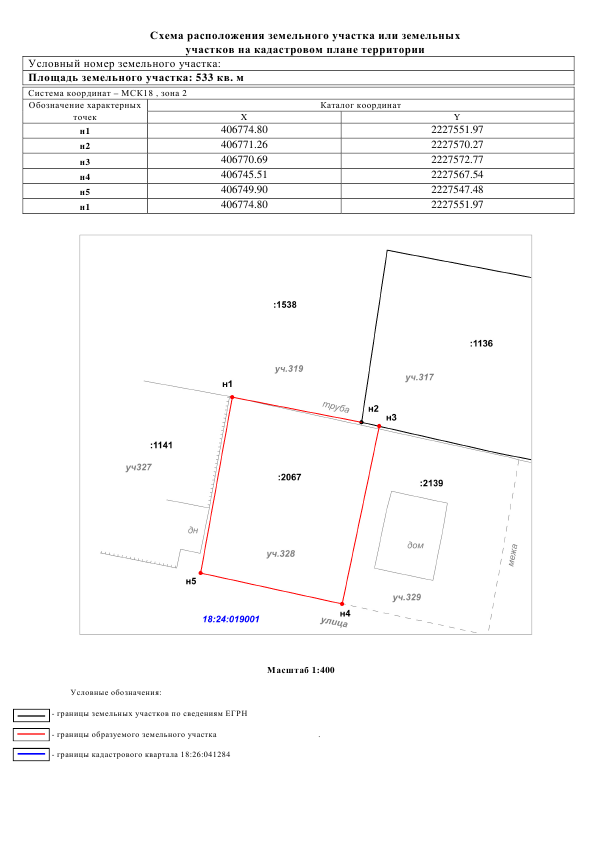 П О С Т А Н О В Л Е Н И Еот «09»  декабря 2022 года                                                                                № 81с. Якшур-БодьяО признании утратившим силуВ целях приведения в соответствие с действующим законодательством  согласно статьи  30,  части 4 статьи 38 Устава муниципального образования «Муниципальный округ Якшур-Бодьинский район Удмуртской Республики»,  ПОСТАНОВЛЯЮ:Признать утратившим силу Постановление главы муниципального образования «Варавайское» от  «24» сентября  2012 года  № 60 «Об утверждении Положения о комиссии по урегулированию  конфликта интересов на муниципальной службе в Администрации МО «Варавайское»».Глава                                                                                              А.В. Леконцев Бендер Ирина Александровна(34162) 4-16-97П О С Т А Н О В Л Е Н И Еот «12»  декабря  2022 года                                                                         № 2298с. Якшур-БодьяО внесение изменений в Устав Муниципального бюджетного  дошкольного образовательного учреждения Детский сад с.Люкшудья В соответствии со статьями 23, 25 Федерального закона от 29.12.2012 № 273-ФЗ «Об образовании в Российской Федерации», руководствуясь статьями 30, 32, частью 4 статьи 38 Устава муниципального образования «Муниципальный округ Якшур-Бодьинский район Удмуртской Республики», Администрация муниципального образования «Муниципальный округ Якшур-Бодьинский район Удмуртской Республики» ПОСТАНОВЛЯЕТ:1. Внести в Устав Муниципального бюджетного  дошкольного образовательного учреждения Детский сад с.Люкшудья (далее – Устав, Учреждение соответственно), утвержденный постановлением Администрации муниципального образования «Муниципальный округ Якшур-Бодьинский район Удмуртской Республики» от 3 марта 2022 года № 346, следующие изменения:1.1. Пункт 1.10. Устава изложить в следующей редакции»: «1.10. Юридический  адрес  Организации:  427105,  Удмуртская  Республика,  Якшур-Бодьинский район, с.Люкшудья, ул. Мира, д. 14.».Фактический адрес осуществления образовательной деятельности:  - 427105, Удмуртская Республика, Якшур-Бодьинский район, с.Люкшудья, ул. Мира, д. 14.».2. Заведующему Учреждения Веретенниковой Ольге Витальевне осуществить государственную регистрацию изменений, внесенных в  Устав, в соответствии с законодательством.3. Опубликовать настоящее постановление в Вестнике правовых актов муниципального образования «Муниципальный округ Якшур-Бодьинский район Удмуртской Республики» и разместить на официальном сайте Учреждения в информационно-телекоммуникационной сети «Интернет» https://ciur.ru/jab/jab_dsluk/default.aspx.4. Контроль за исполнением настоящего постановления возложить на начальника Управления народного образования Администрации муниципального образования «Муниципальный округ Якшур-Бодьинский район Удмуртской Республики».Глава муниципального образования«Муниципальный округ Якшур-Бодьинский район Удмуртской Республики» 								             А.В.ЛеконцевИвшина Наталия Александровна 8(34162) 4-11-92П О С Т А Н О В Л Е Н И Еот «12» декабря 2022 года                                                        № 2299с. Якшур-БодьяО внесение изменений в Устав Муниципального  бюджетного общеобразовательного учреждения Якшур-Бодьинская средняя общеобразовательная школаВ соответствии со статьями 23, 25 Федерального закона от 29.12.2012 № 273-ФЗ «Об образовании в Российской Федерации», руководствуясь статьями 30, 32, частью 4 статьи 38 Устава муниципального образования «Муниципальный округ Якшур-Бодьинский район Удмуртской Республики», Администрация муниципального образования «Муниципальный округ Якшур-Бодьинский район Удмуртской Республики» ПОСТАНОВЛЯЕТ:1. Внести в Устав Муниципального бюджетного общеобразовательного  учреждения Якшур-Бодьинская средняя общеобразовательная школа (далее – Устав, Учреждение соответственно), утвержденный постановлением  Администрации муниципального образования «Муниципальный округ Якшур-Бодьинский район Удмуртской Республики» от 25 марта 2022 года № 530, следующие изменения:1.1. Пункт 1.10. Устава изложить в следующей редакции:«1.10. Юридический  адрес  Организации:  427100,  Удмуртская  Республика,  Якшур-Бодьинский район, с.Якшур-Бодья, ул.Пушиной, д.61.Фактический адрес осуществления образовательной деятельности:427100, Удмуртская Республика, Якшур-Бодьинский район, село Якшур-Бодья, улица Пушиной, дом 61;427100, Удмуртская Республика, Якшур-Бодьинский район, село Якшур-Бодья, улица Пушиной, дом 61 «г»;427100, Удмуртская Республика, Якшур-Бодьинский район, село Якшур-Бодья, улица Пушиной, дом 61 «д»;427100, Удмуртская Республика, Якшур-Бодьинский район, село Якшур-Бодья, улица Пушиной, дом 61 «е»;427100, Удмуртская Республика, Якшур-Бодьинский район, село Якшур-Бодья, переулок  Школьный, дом 4;427100, Удмуртская Республика, Якшур-Бодьинский район, село Якшур-Бодья, улица Пушиной, дом 81.».2. Директору Учреждения Перевощикову Александру Анатольевичу осуществить государственную регистрацию изменений, внесенных в  Устав, в соответствии с законодательством.3. Опубликовать настоящее постановление в Вестнике правовых актов муниципального образования «Муниципальный округ Якшур-Бодьинский район Удмуртской Республики» и разместить на официальном сайте Учреждения в информационно-телекоммуникационной сети «Интернет» https://shkolayakshurbodinskaya-r18.gosweb.gosuslugi.ru/. 4. Контроль за исполнением настоящего постановления возложить на начальника Управления народного образования Администрации муниципального образования «Муниципальный округ Якшур-Бодьинский район Удмуртской Республики».Глава муниципального образования«Муниципальный округ Якшур-Бодьинский район Удмуртской Республики» 								                А.В.ЛеконцевИвшина Наталия Александровна 8(34162) 4-11-92П О С Т А Н О В Л Е Н И Еот «12» декабря 2022 года                                                                  	  № 2300с. Якшур-БодьяОб утверждении Положения о порядке назначения на должность и освобождения от должности руководителя и заместителей руководителя муниципальных образовательных организаций, в отношении которых Администрация муниципального образования «Муниципальный округ Якшур-Бодьинский район Удмуртской Республики» осуществляет функции учредителяВ целях определения единого порядка и условий назначения на должность и освобождения от должности руководителя и заместителей руководителя муниципальных образовательных организаций, а также осуществления мер, направленных на предупреждение и противодействие коррупции, в соответствии со статьями 9.1, 28 Федерального закона от 12.01.1996 № 7-ФЗ «О некоммерческих организациях», частью 4 статьи 51 Федерального закона от 06.10.2003 № 131-ФЗ «Об общих принципах организации местного самоуправления в Российской Федерации», статьей 51 Федерального закона от  29.12.2012  № 273-ФЗ «Об образовании в Российской Федерации»,   приказом Министерства образования и науки Удмуртской Республики от 07.07.2022  № 1066 «Об утверждении Примерного положения о порядке назначения на должность и освобождения от должности руководителя муниципальной образовательной организации», руководствуясь статьями  30, 32, частью 4 статьи 38 Устава муниципального образования «Муниципальный округ Якшур-Бодьинский район Удмуртской Республики», Администрация муниципального образования «Муниципальный округ Якшур-Бодьинский район Удмуртской Республики» ПОСТАНОВЛЯЕТ:1. Утвердить прилагаемое Положение о порядке назначения на должность и освобождения от должности руководителя и заместителей руководителя муниципальных образовательных организаций, в отношении которых Администрация муниципального образования «Муниципальный округ Якшур-Бодьинский район Удмуртской Республики» осуществляет функции учредителя (далее – Положение).2. Начальнику Управления народного образования Администрации муниципального образования «Муниципальный округ Якшур-Бодьинский район  Удмуртской Республики» Вахрушевой Марине Геннадьевне довести настоящее постановление до руководителей образовательных организаций муниципального образования «Муниципальный округ Якшур-Бодьинский район Удмуртской Республики».3. Считать утратившими силу:3.1. постановление Администрации муниципального образования «Якшур-Бодьинский район» от 17 мая 2016 № 761 «Об утверждении Порядка согласования назначения на должность и освобождения от должности руководителя и заместителей руководителя муниципальных бюджетных и казенных образовательных учреждений, в отношении которых Администрации муниципального образования «Якшур-Бодьинский район» осуществляет функции учредителя»;3.2. постановление Администрации муниципального образования «Якшур-Бодьинский район» от 30 ноября  2016 № 1947 «О внесении изменений в Порядок согласования назначения на должность и освобождения от должности руководителя и заместителей руководителя муниципальных бюджетных и казенных образовательных учреждений, в отношении которых Администрации муниципального образования «Якшур-Бодьинский район» осуществляет функции учредителя, утвержденный постановлением Администрации муниципального образования «Якшур-Бодьинский район» от 17.05.2016 года № 761».4. Опубликовать настоящее постановление в Вестнике правовых актов муниципального образования «Муниципальный округ Якшур-Бодьинский район Удмуртской Республики» и разместить на официальном сайте муниципального образования «Муниципальный округ Якшур-Бодьинский район Удмуртской Республики» в информационно – телекоммуникационной сети «Интернет».5. Контроль за исполнением настоящего постановления возложить на начальника Управления народного образования Администрации муниципального образования «Муниципальный округ Якшур-Бодьинский район Удмуртской Республики».6. Настоящее постановление вступает в силу с момента его официального опубликования.
Глава муниципального образования«Муниципальный округ Якшур-Бодьинский районУдмуртской Республики»					     	     А.В.ЛеконцевИвшина Наталия Александровна8(34162) 4-11-92                                                                                             Приложение                                                                                                   УТВЕРЖДЕНО постановлением Администрации                                                                                                       муниципального образования                                                                                                       «Муниципальный округ                                                                                                             Якшур-Бодьинский район                                                                                                            Удмуртской Республики» № 2300 от «12» декабря 2022 годаПоложение о порядке назначения на должность и освобождения от должности руководителя и заместителей руководителя муниципальных образовательных организаций, в отношении которых Администрация муниципального образования «Муниципальный округ Якшур-Бодьинский район Удмуртской Республики» осуществляет функции учредителяОбщие положенияНастоящее Положение о порядке назначения на должность и освобождения от должности руководителя и заместителей руководителя муниципальных образовательных организаций, в отношении которых Администрация муниципального образования «Муниципальный округ Якшур-Бодьинский район Удмуртской Республики» осуществляет функции учредителя, (далее – Положение) устанавливает порядок назначения на должность и освобождения от должности руководителя и заместителей руководителя муниципальных образовательных организаций, в отношении которых  Администрация муниципального образования «Муниципальный округ Якшур-Бодьинский район Удмуртской Республики» осуществляет функции учредителя (далее – руководитель образовательной организации, заместитель руководителя образовательной организации, учредитель  соответственно).Лица, претендующие на должность руководителя образовательной организации и заместителя руководителя образовательной организации  должны соответствовать квалификационным требованиям, установленным в соответствии с приказом Министерства здравоохранения и социального развития Российской Федерации от 26 августа 2010 года № 761н «Об утверждении Единого квалификационного справочника должностей руководителей, специалистов и служащих, раздел «Квалификационные характеристики  должностей работник образования», приказом Министерства труда и социальной защиты Российской Федерации от 19 апреля 2021 года № 250н «Об утверждении профессионального стандарта «Руководитель образовательной организации (управление дошкольной образовательной организацией и общеобразовательной организацией).Назначение на должность руководителя образовательной организации На должность руководителя образовательной организации  назначаются граждане Российской Федерации, отвечающие квалификационным требованиям  к вакантной должности руководителя образовательной организации, установленным приказом Министерства здравоохранения и социального развития Российской Федерации от 26 августа 2010 года № 761н «Об утверждении Единого квалификационного справочника должностей руководителей, специалистов и служащих, раздел «Квалификационные характеристики  должностей работников образования», и подавшие документы в соответствии с требованиями настоящего Положения.4. Назначение кандидатуры для замещения вакантной должности  руководителя образовательной организации осуществляется из числа лиц, включенных в кадровый резерв руководителей муниципальных образовательных  организаций (далее – кадровый резерв), который формирует Управление народного образования Администрации муниципального образования «Муниципальный округ Якшур-Бодьинский район Удмуртской Республики» (далее – УНО) по согласованию с учредителем. Лицу, состоящему в кадровом резерве, УНО письменно направляет предложение занять вакантную должность руководителя образовательной организации. Кандидат подает заявление о назначении на должность  либо в письменной форме отказывается от замещения предложенной вакантной должности. Если в течение 10 календарных дней с момента направления предложения о замещении вакантной  должности от кандидата не поступит ответ, предложение о замещении вакантной должности будет считаться отклоненным. 5. В случае отсутствия либо отказа кандидатов на вакантную должность руководителя образовательной организации УНО оставляет за собой  право проведения открытых конкурсных процедур по отбору кандидатов на вакантную должность руководителя образовательной организации (далее – конкурс).6. Руководитель образовательной организации назначается на должность приказом УНО по согласованию с Главой муниципального образования «Муниципальный округ Якшур-Бодьинский район Удмуртской Республики» (далее – Глава района). Для согласования назначения на должность руководителя образовательной организации Главе района направляются следующие документы на кандидата на должность руководителя образовательной организации:- справка - объективка по форме согласно приложению № 1 к настоящему Положению;- представление УНО на имя Главы района о согласовании назначения на должность руководителя образовательной организации;- проект приказа УНО о назначении на должность руководителя образовательной организации;- проект трудового договора с руководителем образовательной организации.Указанные документы рассматриваются Главой района в течение 10 дней с даты их направления.  Глава  района вправе провести собеседование с кандидатом на должность руководителя образовательной организации с участием начальника УНО, либо с участием лица, замещающего начальника УНО.В случае одобрения кандидатуры  на должность руководителя образовательной организации  гриф согласования Главой района проставляется на проекте приказа УНО о назначении на должность руководителя образовательной организации  и проекте трудового договора с руководителем образовательной организации.7. С назначенным руководителем образовательной организации УНО заключает срочный трудовой договор (далее – трудовой договор) срок действия которого определяется учредителем в виде проставления  визы Главой района на  представлении УНО о согласовании назначения на должность руководителя образовательной организации. Заключение и расторжение трудового договора с руководителем образовательной организации осуществляется  по основаниям, предусмотренным Трудовым кодексом Российской Федерации, иными федеральными законами и трудовым договором.8. На должность руководителя образовательной организации  может претендовать гражданин Российской Федерации:- имеющий высшее профессиональное образование по направлениям подготовки «Государственное и муниципальное управление», «Менеджмент», «Управление персоналом» и стаж работы на педагогических должностях не менее 5 лет или высшее профессиональное образование  и дополнительное профессиональное образование  в области государственного и муниципального управления  или менеджмента и экономики, и стаж работы на педагогических или руководящих должностях не менее 5 лет;- не имеющий или не имевший судимости, не подвергающийся или не подвергавшийся уголовному преследованию (за исключением лиц, уголовное преследование в отношении которых прекращено по реабилитирующим основаниям) за преступления против жизни и здоровья, свободы, чести и достоинства личности (за исключением незаконного помещения в психиатрический стационар, клеветы и оскорбления), половой неприкосновенности и половой свободы личности, против семьи и несовершеннолетних, здоровья населения и общественной нравственности, а также против общественной безопасности;- не имеющий неснятой и непогашенной судимости за умышленные тяжкие  и особо тяжкие преступления;- не признанный недееспособным в установленном федеральным законом порядке;- не имеющий заболевания, предусмотренного перечнем, утверждаемым федеральным органом исполнительной власти , осуществляющим функции по выработке государственной политики и нормативно-правовому регулированию в области здравоохранения.9. Для назначения на должность руководителя образовательной организации кандидат представляет  следующие документы:- копия документа, удостоверяющего личность кандидата (сверяются кадровой службой УНО с оригиналом документа);- медицинское заключение о прохождении медосмотра;- копии документов о профессиональном образовании, о дополнительном профессиональном образовании (сверяются кадровой службой УНО с оригиналом документа);- документ, подтверждающий трудовую деятельность кандидата;- решение об аттестации кандидата на соответствие должности руководителя образовательной организации;- документ воинского учета – для военнообязанных и лиц, подлежащих призыву на военную службу;- справку об отсутствии судимости и (или) факта уголовного преследования либо о прекращении уголовного преследования по реабилитирующим основаниям;- справку о доходах, об имуществе и обязательствах имущественного характера;- справку о доходах, об имуществе и обязательствах имущественного характера супруга (супруги) и несовершеннолетних детей.10. Кандидаты на должность руководителя образовательной организации подлежат прохождению обязательной аттестации до заключения с ними трудового договора в соответствии с порядком, установленным учредителем.Организация проведения конкурса на замещение вакантной должности руководителя11.  Решение об организации конкурса принимает УНО при наличии вакантной (не замещенной) должности руководителя образовательной организации  и отсутствии кандидатов, находящихся в кадровом резерве.12. Организация и проведение конкурса  на замещение вакантной должности  руководителя образовательной организации  возлагается на УНО. Решение по персональному составу комиссии по проведению конкурса (далее – комиссия)  принимается и утверждается приказом УНО.13. Комиссия формируется  из представителей структурных подразделений учредителя, сотрудников УНО, опытных руководителей образовательных организаций. В состав комиссии могут быть включены независимые эксперты, члены научных, общественных, профсоюзных и других организаций. Число членов комиссии определяется приказом УНО.14. Комиссию возглавляет председатель комиссии, протокольную часть и документацию ведет секретарь комиссии, являющийся сотрудником УНО.15. Заседание комиссии проводится, если на нем присутствуют не менее двух третей общего числа членов комиссии. Решение комиссии принимается открытым голосованием  простым большинством голосов ее членов, присутствующих на заседании. При равенстве голосов решающим является голос председателя комиссии. 16. Конкурс включает: экспертизу документов, представленных кандидатом, проведение анализа соответствия уровня квалификации кандидата требованиям, предъявляемым квалификационной характеристикой по должности «руководитель», оценку профессиональных и личностных качеств кандидата.  Конкурсная комиссия в заочном порядке отбирает кандидатуры в соответствии с представленными документами.17. УНО при организации конкурса выполняет следующие функции:- формирует комиссию и утверждает ее состав;- размещает информационное сообщение о проведении конкурса на официальном сайте муниципального образования «Муниципальный округ Якшур-Бодьинский район Удмуртской Республики» в информационно-телекоммуникационной сети «Интернет» за 30 дней до объявленной даты проведения конкурса;- проверяет правильность оформления заявок кандидатов и перечень прилагаемых к ним документов;- передает в комиссию поступившие заявления  кандидатов с прилагаемыми к ним документами по окончанию срока приема конкурсных документов.18. Информационное сообщение о приеме документов для участия в конкурсе  публикуется в средствах массовой информации.19. Информационное сообщение  о проведении конкурса должно содержать:- наименование, основные характеристики и сведения о местонахождении образовательной организации;- требования, предъявляемые к кандидату;- дату и время (час, минуты) начала и окончания приема заявлений от кандидатов с прилагаемыми к ним документами;- адрес места приема заявлений и документов кандидатов;- перечень документов, подаваемых кандидатами для участия в конкурсе, и требования к их оформлению;- дату, время и место проведения конкурса с указанием времени начала работы комиссии и подведения итогов конкурса;- адрес, по которому кандидаты могут ознакомиться с иными сведениями, и порядок ознакомления с этими сведениями;- порядок определения победителя;- способ уведомления участников конкурса и его победителя об итогах  конкурса;- основные условия трудового договора с победителем конкурса;- иные положения, содержащие требования к кандидатам, предусмотренные законодательством Российской Федерации.20. Для конкурсной оценки кандидатов члены комиссии могут руководствоваться  следующими требованиями (критериями):- наличие опыта руководящей, организаторской работы;- наличие документов, подтверждающих участие кандидата в конкурсных профессиональных испытаниях разного уровня и др.;- наличие документов, подтверждающих участие кандидата в проектной деятельности;- повышение квалификации, профессиональная переподготовка и др.21. Отбор кандидатов производится комиссией на основе экспертизы документов, представленных кандидатом, анализа соответствия уровня квалификации кандидата требованиям, предъявляемым квалификационной характеристикой по должности «руководитель», оценки профессиональных и личностных качеств  кандидата. Комиссией могут применяться оценочные процедуры и методики (выполнение творческого задания, тестирование, собеседование, тренинговые мероприятия и другие методы), не противоречащие законодательству.22. Кандидат должен предоставить следующие документы:- личное заявление по форме согласно приложению № 2 к настоящему Положению;- собственноручно заполненная и подписанная анкета по форме согласно приложению № 3 к настоящему Положению;- фотография размером 3х4 см;- копия документа, удостоверяющего личность кандидата (сверяется секретарем комиссии с оригиналом документа);- копии документов о профессиональном образовании кандидата и копии документов о дополнительном профессиональном образовании за последние 5 лет (сверяются секретарем комиссии с оригиналом документов);- копия документа, подтверждающая трудовую деятельность кандидата (заверенная кадровой службой по месту работы);- справку об отсутствии судимости и (или) факта уголовного преследования либо о прекращении уголовного преследования по реабилитирующим основаниям;- письменное согласие на обработку персональных данных;- характеристика и (или) рекомендации  (от лиц,  имеющих управленческий опыт работы в образовании, руководителей органов власти, руководящих органов политических партий, молодежных и иных общественных объединений (их региональных отделений), руководителей образовательных организаций);- иные документы на усмотрение кандидата, подтверждающие управленческий опыт работы, опыт работы в образовании, профессиональные компетенции кандидата.23. Секретарь комиссии в 5-дневный срок с даты определения победителя конкурса информирует в письменной форме участников конкурса об итогах конкурса.24. По результатам конкурса УНО проводит процедуры согласования с Главой района на назначение победителя конкурса на должность руководителя образовательной организации, после чего заключает с ним трудовой договор. 25. Если в результате конкурса не были выявлены кандидаты на вакантную должность, то УНО вправе принять решение о проведении повторного конкурса.Назначение на должность заместителя руководителя образовательной организации26. На должность заместителя руководителя образовательной организации  назначаются граждане Российской Федерации, отвечающие квалификационным требованиям  к вакантной должности заместителя руководителя образовательной организации, установленным приказом Министерства здравоохранения и социального развития Российской Федерации от 26 августа 2010 года № 761н «Об утверждении Единого квалификационного справочника должностей руководителей, специалистов и служащих, раздел «Квалификационные характеристики  должностей работников образования».27. Заместитель руководителя образовательной организации назначается на должность приказом руководителя образовательной организации по согласованию с Главой района. Подготовку документов для согласования кандидатуры на должность заместителя руководителя образовательной организации организует руководитель образовательной организации. Работу по согласованию назначения на должность заместителя  руководителя образовательной организации осуществляет УНО.  Для согласования назначения на должность заместителя руководителя образовательной организации Главе района направляются следующие документы на кандидата на должность заместителя руководителя образовательной организации:- справка-объективка по форме согласно приложения № 1 к настоящему Положению;- представление образовательной организации на имя Главы района о согласовании назначения на должность заместителя руководителя образовательной организации. Указанные документы рассматриваются Главой района в течение 10 дней с даты их направления.  В случае одобрения кандидатуры  на должность заместителя руководителя образовательной организации гриф согласования Главой района проставляется на представлении о согласовании назначения на должность заместителя руководителя образовательной организации. Заключение трудового договора с заместителем руководителя образовательной организации осуществляется  в соответствии Трудовым кодексом Российской Федерации, иными федеральными законами и трудовым договором.28. На должность заместителя руководителя образовательной организации  может претендовать гражданин Российской Федерации:- имеющий высшее профессиональное образование по направлениям подготовки «Государственное и муниципальное управление», «Менеджмент», «Управление персоналом» и стаж работы на педагогических должностях не менее 5 лет, или высшее профессиональное образование и дополнительное профессиональное образование в области государственного и муниципального управления, менеджмента и экономики и стаж работы на педагогических или руководящих должностях не менее 5 лет;- не имеющий или не имевший судимости, не подвергающийся или не подвергавшийся уголовному преследованию (за исключением лиц, уголовное преследование в отношении которых прекращено по реабилитирующим основаниям) за преступления против жизни и здоровья, свободы, чести и достоинства личности (за исключением незаконного помещения в психиатрический стационар, клеветы и оскорбления), половой неприкосновенности и половой свободы личности, против семьи и несовершеннолетних, здоровья населения и общественной нравственности, а также против общественной безопасности;- не имеющий неснятой и непогашенной судимости за умышленные тяжкие  и особо тяжкие преступления;- не признанный недееспособным в установленном федеральным законом порядке;- не имеющий заболевания, предусмотренного перечнем, утверждаемым федеральным органом исполнительной власти , осуществляющим функции по выработке государственной политики и нормативно-правовому регулированию в области здравоохранения.V. Порядок освобождения от должности руководителя  и заместителя руководителя образовательной организацииОсвобождение от должности руководителя и заместителя руководителя  образовательной организации осуществляется по основаниям, предусмотренным трудовым законодательством, а также трудовым договором.Освобождение от должности руководителя образовательной организации осуществляется приказом  УНО в порядке, установленном трудовым законодательством Российской Федерации, по согласованию с Главой района, который проставляет гриф согласования на документе, являющемся основанием для расторжения трудового договора.Освобождение от должности заместителя руководителя образовательной организации осуществляется приказом руководителя образовательной организации в порядке, установленном трудовым законодательством Российской Федерации. Руководитель образовательной организации вправе расторгнуть трудовой договор с работодателем по собственной инициативе, предупредив последнего в письменной форме о предстоящем увольнении не позднее, чем за  1 месяц до предстоящей даты расторжения трудового договора.  По соглашению между руководителем образовательной организации и работодателем трудовой договор может быть расторгнут и до истечения срока предупреждения.Работодатель обязан предупредить в письменной форме руководителя образовательной организации о расторжении трудового договора  в связи с истечением срока его действия не менее чем за три дня до даты увольнения.Работодатель может принять решение о продлении срока действия трудового договора с руководителем образовательной организации.Освобождение от должности руководителя образовательной организации  может быть обжаловано  в порядке, установленном трудовым законодательством Российской Федерации.Приложение № 1 к Положению о порядке назначения на должность и освобождения от должности руководителя и заместителей руководителя муниципальных образовательных организаций, в отношении которых Администрация муниципального образования «Муниципальный округ Якшур-Бодьинский район Удмуртской Республики» осуществляет функции учредителяСправка-объективка
на кандидата на должность ______________________ 
_______________________________________________ТРУДОВАЯ ДЕЯТЕЛЬНОСТЬ(заполняется в соответствии с записями в трудовой книжке)Руководитель ________________________________      ________________     (фамилия, инициалы)			                      (подпись) «____ »______________ 20__г.М.П.С содержанием справки ознакомлен(а), достоверность сведений подтверждаю______________________________________________________________________________                         (фамилия, имя, отчество  (последнее при наличии) полностью, заполняется работником) «____ »______________ 20__г.Приложение № 2 к Положению о порядке назначения на должность и освобождения от должности руководителя и заместителей руководителя муниципальных образовательных организаций, в отношении которых Администрация муниципального образования «Муниципальный округ Якшур-Бодьинский район Удмуртской Республики» осуществляет функции учредителяВ конкурсную комиссиюУправление народного образования  Администрации муниципального образования «Муниципальный округ Якшур-Бодьинский район Удмуртской Республики» кандидата на замещение вакантной должности руководителя _________________________________________                                                                                            (наименование образовательной организации)________________________________________                                                                                            (фамилия, имя, отчество (последнее при наличии))ЗаявлениеПрошу рассмотреть мою кандидатуру на должность ________________________________________________________________.(наименование должности, наименование образовательной организации)      Прилагаю следующие документы:- фотография размером 3х4 см;- копия документа, удостоверяющего личность;- копии документов о профессиональном образовании и копии документов о дополнительном профессиональном образовании;- копия документа, подтверждающая трудовую деятельность;- справка об отсутствии судимости и (или) факта уголовного преследования либо о прекращении уголовного преследования реабилитирующим основаниям;- письменное согласие на обработку персональных данных;- характеристика и (или) рекомендации  _______________________________________________________________;- иные документы, подтверждающие управленческий опыт работы, опыт работы в образовании, профессиональные компетенции _______________________________________________________________.«______» __________ 20___ года        __________/_________________							          подпись                   фамилия, инициалыПриложение № 3 к Положению о порядке назначения на должность и освобождения от должности руководителя и заместителей руководителя муниципальных образовательных организаций, в отношении которых Администрация муниципального образования «Муниципальный округ Якшур-Бодьинский район Удмуртской Республики» осуществляет функции учредителяАнкета кандидата на должность руководителя муниципальной образовательной организации П О С Т А Н О В Л Е Н И Е   от  «12» декабря  2022 года                                                              № 2304 с. Якшур-БодьяОб утверждении Административного регламента Администрации муниципального образования «Муниципальный округ Якшур-Бодьинский район Удмуртской Республики» по предоставлению муниципальной услуги «Прием заявлений, документов, а  также постановка граждан на учет  нуждающихся в жилых помещениях»В соответствии с Федеральным законом от 27.07.2010 года № 210-ФЗ «Об организации предоставления государственных и муниципальных услуг», постановлением Администрации муниципального образования «Муниципальный округ Якшур-Бодьинский район Удмуртской Республики» от 24.01.2022 года № 50 «Об утверждении Порядков разработки и утверждения административных регламентов предоставления муниципальных услуг, предоставляемых Администрацией муниципального образования «Муниципальный округ Якшур-Бодьинский район Удмуртской Республики»»,  руководствуясь статьями  30, 32, частью 4 статьи 38 Устава муниципального образования «Муниципальный округ Якшур-Бодьинский район Удмуртской Республики», Администрация муниципального образования «Муниципальный округ Якшур-Бодьинский район Удмуртской Республики»  ПОСТАНОВЛЯЕТ:1. Утвердить прилагаемый Административный регламент Администрации муниципального образования «Муниципальный округ Якшур-Бодьинский район Удмуртской Республики» по  предоставлению муниципальной услуги «Прием заявлений, документов,  а также постановка граждан на учет нуждающихся в жилых помещениях».2.  Признать утратившими силу постановления Администрации муниципального образования «Муниципальный округ Якшур-Бодьинский район Удмуртской Республики» от 15.01.2021 года № 26 «Об утверждении Административного регламента Администрации муниципального образования «Якшур-Бодьинский район» по предоставлению муниципальной услуги  «Прием заявлений, документов, а  также постановка граждан на учет  нуждающихся в жилых помещениях», от 31.05.2021 года № 635 «О внесении изменений в Административный регламент Администрации муниципального образования «Якшур-Бодьинский район» по предоставлению муниципальной услуги «Прием заявлений, документов, а также постановка граждан на учет нуждающихся в жилых помещениях»».          3.  Опубликовать настоящее постановление в Вестнике правовых актов муниципального образования «Муниципальный округ Якшур-Бодьинский район Удмуртской Республики» и разместить на официальном сайте муниципального образования «Муниципальный округ Якшур-Бодьинский район Удмуртской Республики» в информационно-телекоммуникационной сети «Интернет».         4. Настоящее постановление вступает в силу с момента его официального опубликования.Глава муниципального образования «Муниципальный округ Якшур-Бодьинский районУдмуртской Республики»                                                             А.В.ЛеконцевЗаева Софья Сергеевна8(34162) 4-17-48                                                                                                                                                                                                                                                                     Приложение УТВЕРЖДЕНО постановлением Администрации муниципального образования «Муниципальный округ Якшур-Бодьинский район Удмуртской Республики»»              от  «12»  декабря 2022 года № 2304                                                                                                        Административный регламентАдминистрации муниципального образования «Муниципальный округ Якшур-Бодьинский район Удмуртской Республики» по предоставлению муниципальной услуги«Прием заявлений, документов, а  также постановка граждан на учет  нуждающихся в жилых помещениях»                                  1. Общие положенияПредмет регулирования Административного регламента1.1. Настоящий Административный регламент Администрации муниципального образования «Муниципальный округ Якшур-Бодьинский район Удмуртской Республики»  (далее - Административный  регламент) по предоставлению муниципальной услуги «Прием заявлений, документов, а также  постановка  граждан на учёт нуждающихся в жилых помещениях» (далее – муниципальная услуга) разработан в целях повышения качества предоставления и доступности муниципальной услуги, создания комфортных условий для получения муниципальной услуги.Административный регламент определяет порядок, сроки и последовательность действий (административных процедур) при исполнении муниципальной услуги.Описание заявителей 1.2. Заявителем муниципальной услуги (далее - заявитель)  является гражданин, зарегистрированный по месту жительства в муниципальном образовании «Муниципальный округ Якшур-Бодьинский район Удмуртской Республики», обратившийся с заявлением на предоставление муниципальной услуги по постановке граждан на учет нуждающихся в жилых помещениях в целях реализации прав, предусмотренных  Жилищным кодексом Российской Федерации. Заявителем также может выступать представитель заявителя (лицо, действующее на основании доверенности).Порядок информирования о предоставлении муниципальной услуги1.3. Порядок получения информации заявителями по вопросам предоставления муниципальной услуги.Информирование о ходе исполнения муниципальной услуги осуществляется  должностными лицами и специалистами  отдела по имущественным отношениям Управления по строительству, имущественным отношениям и жилищно-коммунальному хозяйству Администрации муниципального образования «Муниципальный округ Якшур-Бодьинский район Удмуртской Республики» (далее – Отдел по имущественным отношениям) при личном контакте с заявителями с использованием средств почтовой, телефонной связи, посредством электронной почты, федеральной государственной информационной системы «Единый портал государственных и муниципальных услуг (функций)» (далее - ЕПГУ) и государственной информационной системы Удмуртской Республики «Портал государственных и муниципальных услуг (функций)» (далее – РПГУ).В случае поступления от заявителя запроса на получение письменной консультации  должностные лица, специалисты  Отдела по имущественным отношениям (далее – Должностные лица) обязаны ответить на него в течение 7 календарных дней со дня регистрации запроса. Ответы на письменные обращения направляются в письменном  виде и содержат: ответы на поставленные вопросы, фамилию, инициалы и номер телефона исполнителя.Основными требованиями к информированию заявителей являются:- достоверность предоставляемой информации;- четкость в изложении информации;- полнота информирования;- удобство и доступность получения информации;- оперативность предоставления информации.Консультации (справки) по вопросам предоставления муниципальной услуги оказываются (выдаются) Должностными лицами.Консультации предоставляются по следующим вопросам:- информация о месте нахождения  Отдела по имущественным отношениям;- о требованиях, предъявляемых для предоставления муниципальной услуги;- о времени приема и выдачи документов;- о сроке исполнения муниципальной услуги;- о порядке обжалования действий (бездействия) и решений, осуществляемых и принимаемых в ходе исполнения муниципальной услуги.Консультации предоставляются при личном обращении, обращений посредством телефонной связи или электронной связи.При ответе на телефонные звонки и устные обращения заявителей Должностные лица подробно и в вежливой форме информируют обратившихся по интересующим их вопросам. Ответ на телефонный звонок должен начинаться с информации о наименовании органа (учреждения), в который позвонил заявитель.1.4. Порядок, форма и место размещения информации по вопросам предоставления муниципальной услуги.Информация о месте нахождения и графике работы Отдела по имущественным отношениям, о порядке предоставления муниципальной услуги предоставляется с использованием средств телефонной связи, электронного информирования, средств массовой информации, а также непосредственно в  Отделе по имущественным отношениям.Сведения о местонахождении, контактных (справочных) телефонах, интернет-адресе, адресе электронной почты, графике работы Отдела по имущественным отношениям размещаются в информационно-телекоммуникационной сети «Интернет» на официальном сайте муниципального образования «Муниципальный округ Якшур-Бодьинский район Удмуртской Республики».В информационно-телекоммуникационной сети «Интернет» на официальном сайте муниципального образования «Муниципальный округ Якшур-Бодьинский район Удмуртской Республики» размещаются следующие материалы:- извлечения из законодательных, иных нормативных правовых актов, в том числе муниципальных правовых актов, содержащих нормы, регулирующие деятельность по предоставлению муниципальной услуги;- текст настоящего Административного регламента с приложениями;- образец заявления о предоставлении муниципальной услуги;- график приема заявителей;- порядок информирования о ходе предоставления муниципальной услуги, порядок получения консультаций.Информация по вопросам предоставления муниципальной услуги размещается на ЕПГУ и РПГУ.1.5. Порядок, форма, место размещения и способы получения справочной информации, в том числе на стендах в местах предоставления муниципальной услуги и в многофункциональном центре предоставления государственных и муниципальных услуг.На информационных стендах в местах предоставления муниципальной услуги размещается следующая информация:извлечения из настоящего Административного регламента с приложениями (полная версия в информационно-телекоммуникационной сети «Интернет» на официальном сайте муниципального образования «Муниципальный округ Якшур-Бодьинский район Удмуртской Республики»);месторасположение, график (режим) работы, номера телефонов, адреса официальных сайтов и электронной почты органов, в которых заявители могут получить документы, необходимые для предоставления муниципальной услуги;перечни документов, необходимых для предоставления муниципальной услуги, и требования, предъявляемые  к этим документам;порядок обжалования решения, действий или бездействия должностных лиц, предоставляющих муниципальную услугу;основания отказа в предоставлении  муниципальной услуги;основания приостановления предоставления муниципальной услуги;порядок информирования о ходе предоставления муниципальной услуги;порядок получения консультаций;образцы оформления документов, необходимых для предоставления муниципальной услуги, и требования к ним.1.6. Информирование по вопросам предоставления муниципальной услуги также может осуществляться в Многофункциональных центрах предоставления государственных и муниципальных услуг  (далее – многофункциональный центр), если это предусмотрено соглашением о взаимодействии.1.7. На информационных стендах в многофункциональных центрах размещается следующая информация о предоставлении муниципальной услуги в многофункциональном центре:сроки предоставления муниципальной услуги;размеры государственной пошлины и иных платежей, взимаемых с заявителя при предоставлении муниципальной услуги, порядок их уплаты заявителем;сведения о дополнительных (сопутствующих) услугах, а также об услугах, необходимых и обязательных для предоставления муниципальной услуги, размерах и порядке их оплаты;порядок обжалования действий (бездействия), а также решений уполномоченных органов, муниципальных служащих, многофункциональных центров, работников многофункциональных центров;информация о предусмотренной законодательством Российской Федерации ответственности должностных лиц уполномоченных органов, предоставляющих муниципальные услуги, работников многофункционального центра за нарушение порядка предоставления муниципальных услуг;информация о порядке возмещения вреда, причиненного заявителю в результате ненадлежащего исполнения либо неисполнения многофункциональным центром или его работниками обязанностей, предусмотренных законодательством Российской Федерации;место нахождения и графики работы многофункциональных центров, действующих на территории Удмуртской Республики;информация по вопросам участия граждан в оценке качества предоставления муниципальных услуг.1.8. На официальном сайте многофункционального центра (www.mfcur.ru) размещается следующая информация о предоставлении муниципальной услуги:места нахождения и графики работы многофункциональных центров;контактная информация многофункциональных центров;перечень государственных и муниципальных услуг, предоставляемых в многофункциональных центрах;информация по вопросам участия граждан в оценке качества предоставления муниципальных услуг.1.9. При предоставлении муниципальной услуги работник многофункционального центра информирует заявителя о возможности и способах его участия в оценке качества предоставленной муниципальной услуги. 	Справочная информация   и информация о месте нахождения и графике работы многофункционального центра размещена в информационно-телекоммуникационной сети «Интернет» на официальном сайте муниципального образования «Муниципальный округ Якшур-Бодьинский район Удмуртской Республики», на ЕПГУ и РПГУ.2. Стандарт предоставления муниципальной услуги Наименование муниципальной услуги2.1. Наименование муниципальной услуги - Прием заявлений, документов, а  также постановка граждан на учет  нуждающихся в жилых помещениях.Наименование органа местного самоуправления, непосредственно предоставляющего муниципальную услугу	2.2. Орган местного самоуправления, предоставляющий муниципальную услугу, – Администрация муниципального образования «Муниципальный округ Якшур-Бодьинский район Удмуртской Республики» (далее -  Администрация района).	2.3. В процессе предоставления муниципальной услуги Администрация района осуществляет межведомственное взаимодействие с:Филиалом ФГБУ «Федеральная кадастровая палата Федеральной службы государственной регистрации, кадастра и картографии» по Удмуртской Республике;Управлением Федеральной службы государственной регистрации, кадастра и картографии по Удмуртской Республике;  Миграционным пунктом  ОМВД России «Якшур-Бодьинский»; БУ УР «ЦКО БТИ»;органами местного самоуправления.      2.4. В соответствии с пунктом 3 части 1 статьи 7 Федерального закона от 27.07.2010 № 210-ФЗ «Об организации предоставления государственных и муниципальных услуг» Администрация района или многофункциональный центр не вправе требовать от заявителя (представителя заявителя) осуществления действий, в том числе согласований, необходимых для получения муниципальной услуги и связанных с обращением в иные муниципальные органы, организации, за исключением получения услуг и получения документов и информации, предоставляемых в результате предоставления таких услуг,  включенных в перечни, указанные в части 1 статьи 9 указанного Федерального закона.Результат предоставления муниципальной услуги      2.5. Результатом  предоставления муниципальной услуги является постановление   Администрации  района о постановке или об отказе в постановке гражданина на учет нуждающихся  в жилых помещениях.2.6. Юридические факты, которыми заканчивается предоставление муниципальной услуги:1) выдача заявителю постановления Администрации района о постановке на учет нуждающихся в улучшении жилищных условий;2) отказ в предоставлении муниципальной услуги.2.7. Письменный ответ, содержащий результат предоставления муниципальной услуги, заявитель (его представитель) может получить:при личном обращении в Администрацию района;через ЕПГУ и РПГУ (в случае обращения заявителя за получением муниципальной услуги посредством ЕПГУ и РПГУ);в многофункциональном центре; посредством почтового отправления.В случае если заявитель не указал в заявлении способ получения результата предоставления муниципальной услуги, результат предоставления муниципальной услуги  направляется заявителю почтовым отправлением  по адресу, указанному в заявлении.2.8. Срок хранения не востребованных заявителем документов составляет 30 календарных дней. По истечении указанного срока документы направляются заявителю заказным почтовым отправлением с уведомлением о вручении на почтовый адрес, указанный в заявлении.Срок предоставления муниципальной услуги 2.9. Срок предоставления муниципальной услуги составляет 30 рабочих дней со дня подачи заявления о предоставлении муниципальной услуги с приложением документов, предусмотренных пунктом 2.14. настоящего Административного регламента.2.9.1. Сроки прохождения административных процедур при предоставлении муниципальной услуги составляют:1) прием, первичная обработка, регистрация заявления и прилагаемых к нему документов, и направление их должностному лицу для определения исполнителя муниципальной услуги – 2 рабочих дня;2) рассмотрение поступившего заявления и документов, направление межведомственных запросов в органы и организации, участвующие в предоставлении муниципальной услуги – 4 рабочих дня;       3) принятие решения о   постановке либо об отказе гражданина на учет нуждающихся  в жилых помещениях –  21 рабочий день;4) уведомление заявителя о принятом решении и выдача (отправление) ему соответствующих документов – 3 рабочих дня.       2.10. Информация по предоставлению муниципальной услуги по электронной почте предоставляется в режиме вопросов-ответов в течение 3 рабочих дней со дня получения запроса от заявителя.Срок предоставления муниципальной услуги в многофункциональном центре исчисляется с даты приема заявления и документов, необходимых для предоставления муниципальной услуги, которые указаны в пункте 2.14. настоящего Административного регламента, многофункциональным центром. 2.11. Приостановление предоставления муниципальной услуги не предусмотрено.Нормативные правовые акты, регулирующие предоставление муниципальной услуги2.12. Предоставление муниципальной услуги осуществляется в соответствии с: Конституцией Российской Федерации; Жилищным кодексом Российской Федерации; Федеральным законом от 06.10.2003 года № 131-ФЗ «Об общих принципах организации местного самоуправления в Российской Федерации»; Федеральным законом от 02.05.2006 года № 59-ФЗ «О порядке рассмотрения обращений граждан Российской Федерации»; Конституцией Удмуртской Республики; Законом Удмуртской Республики от 19.10.2005 года № 58-РЗ «О порядке ведения органами местного самоуправления учета граждан нуждающихся в жилых помещениях, предоставляемых по договорам социального найма»; Решением Якшур-Бодьинского районного Совета депутатов от 14.09.2005 года  № 351/14 «Об установлении учетной нормы предоставления жилья».        2.13. Перечень нормативных правовых актов, регулирующих предоставление муниципальной услуги, размещен в информационно-телекоммуникационной сети «Интернет» на официальном сайте муниципального образования «Муниципальный округ Якшур-Бодьинский район Удмуртской Республики», на ЕПГУ и РПГУ.Исчерпывающий перечень документов, необходимых в соответствии с законодательными и иными нормативными правовыми актами для предоставления муниципальной услуги 2.14. Для  получения  муниципальной  услуги  заявитель предоставляет заявление о принятии  на учет нуждающихся в жилых помещениях по форме согласно Приложению № 1 к настоящему Административному регламенту.  К указанному заявлению прилагаются:1. документы, удостоверяющие личность заявителя и членов его семьи;2. документы, подтверждающие полномочия законного представителя (в случае подачи заявления о принятии на учет опекуном, действующим от имени недееспособного гражданина);3. документы, подтверждающие состав семьи заявителя;4. согласие членов семьи заявителя на обработку их персональных данных;5. документы, подтверждающие, что заявитель относится к категории малоимущих и (или) к определенной федеральным законом, указом Президента Российской Федерации категории граждан, имеющих право на получение жилых помещений, предоставляемых по договорам социального найма;6. документы, подтверждающие право быть признанным нуждающимся в жилом помещении:а) документы, подтверждающие регистрацию по месту жительства или по месту пребывания заявителя и членов его семьи;б) документы, подтверждающие право пользования жилым помещением, занимаемым заявителем и членами его семьи;в) документы, подтверждающие технические характеристики жилого помещения, занимаемого заявителем и членами его семьи;г) правоустанавливающие документы на объекты недвижимости - жилые помещения, находящиеся в собственности заявителя и членов его семьи, права на которые не зарегистрированы в Едином государственном реестре недвижимости;д) сведения, содержащиеся в Едином государственном реестре недвижимости;е) сведения из органов (организаций), осуществлявших государственную регистрацию прав на объекты недвижимости, права на которые не зарегистрированы в Едином государственном реестре недвижимости, в отношении заявителя и всех членов его семьи о наличии (отсутствии) в собственности жилых помещений;7. документы, подтверждающие право на предоставление жилого помещения по договору социального найма вне очереди:а) документ, подтверждающий несоответствие жилого помещения, в котором проживают заявитель и члены его семьи, установленным для жилых помещений требованиям;б) документы, подтверждающие тяжелую форму хронического заболевания (в соответствии с перечнем, утвержденным уполномоченным Правительством Российской Федерации федеральным органом исполнительной власти) заявителя и (или) членов его семьи, при которой совместное проживание с ними в одной квартире невозможно.8. подписанное заявителем (членами его семьи) заявление о согласии на проверку сведений, содержащихся в заявлении, согласно Приложению № 2  к настоящему Административному регламенту.2.14.1. В случае подачи заявления, предусмотренного пунктом 2.14. настоящего Административного регламента, представителем заявителя к такому заявлению прилагаются копии документа, удостоверяющего личность представителя заявителя, и документа, подтверждающего полномочия представителя заявителя.2.14.2. Копии документов предоставляются в 1 экземпляре с представлением оригиналов.2.14.3. Заявление оформляется ручным (чернилами или пастой синего или черного цвета) или машинописным способом.        2.15. В соответствии с Федеральным законом от 27.07.2010 года № 210-ФЗ «Об организации предоставления государственных и муниципальных услуг» (далее – Федеральный закон № 210-ФЗ) предусмотрена подача заявления с приложением документов, указанных в пункте 2.14. настоящего Административного регламента, путем направления их в адрес Администрации района посредством факсимильной связи, или с использованием ЕПГУ (РПГУ), для их рассмотрения в соответствии с настоящим Административным регламентом.  2.16. Запрещается требовать от заявителя:представления документов и информации или осуществления действий, представление или осуществление которых не предусмотрено нормативными правовыми актами, регулирующими отношения, возникающие в связи с предоставлением муниципальной услуги;представления документов и информации, в том числе подтверждающих внесение заявителем платы за предоставление муниципальной услуги, которые находятся в распоряжении органов, предоставляющих муниципальные услуги, иных государственных органов, органов местного самоуправления, либо подведомственных государственным органам или органам местного самоуправления организаций, участвующих в предоставлении муниципальных услуг, в соответствии с нормативными правовыми актами Российской Федерации, нормативными правовыми актами Удмуртской Республики, муниципальными правовыми актами, за исключением документов, включенных в определенный частью 6 статьи 7 Федерального закона № 210-ФЗ перечень документов. Заявитель вправе представить указанные документы и информацию в орган, предоставляющий муниципальную услугу по собственной инициативе;представления документов и информации, отсутствие и (или) недостоверность которых не указывались при первоначальном отказе в приеме документов, необходимых для предоставления муниципальной услуги, либо в предоставлении муниципальной услуги, за исключением следующих случаев:изменения требований нормативных правовых актов, касающихся предоставления муниципальной услуги, после первоначальной подачи заявления о предоставлении муниципальной услуги;наличия ошибок в заявлении о предоставлении муниципальной услуги и документах, поданных заявителем после первоначального отказа в приеме документов, необходимых для предоставления муниципальной услуги, либо в предоставлении муниципальной услуги и не включенных в представленный ранее комплект документов;истечение срока действия документов или изменение информации после первоначального отказа в приеме документов, необходимых для предоставления муниципальной услуги, либо в предоставлении муниципальной услуги;выявление документально подтвержденного факта (признаков) ошибочного или противоправного действия (бездействия) должностного лица Администрации района, предоставляющего муниципальную услугу, муниципального служащего, работника многофункционального центра предоставления государственных и муниципальных услуг, работника организации, предусмотренной частью 1.1. статьи 16 Федерального закона № 210-ФЗ, при первоначальном отказе в приеме документов, необходимых для предоставления муниципальной услуги, либо в предоставлении муниципальной услуги, о чем в письменном виде за подписью Главы муниципального образования «Муниципальный округ Якшур-Бодьинский район Удмуртской Республики», руководителя многофункционального центра при первоначальном отказе в приеме документов, необходимых для предоставления муниципальной услуги, уведомляется заявитель, а также приносятся извинения за доставленные неудобства.Исчерпывающий перечень оснований для отказа в приеме документов, необходимых для предоставления муниципальной услуги2.17. Основаниями для отказа в приёме документов, необходимых для предоставления муниципальной услуги, являются:1) обращение неправомочного лица;2) отсутствие или неполный перечень документов, указанных в пункте 2.14. настоящего Административного регламента;3) оформление заявления о постановке граждан на учет  нуждающихся в жилых помещениях с нарушением формы, предусмотренной Приложением 1 к настоящему Административному регламенту;4) текст заявления не поддается прочтению, а также наличие фактических ошибок в указанных заявителем персональных данных.2.18. Администрация района обязана незамедлительно проинформировать заявителя о принятом решении с указанием оснований принятия данного решения.В случае подачи заявления с ЕПГУ (РПГУ), информирование заявителя о принятом решении происходит через личный кабинет заявителя на ЕПГУ (РПГУ).Исчерпывающий перечень оснований для приостановления предоставления муниципальной услуги или отказа в предоставлении муниципальной услуги2.19. Основания для приостановления предоставления муниципальной услуги отсутствуют.2.20. Заявитель получает отказ в предоставлении муниципальной услуги в следующих случаях:1) не представлены предусмотренные пунктом 2.14  настоящего Административного регламента документы, обязанность по представлению которых возложена на заявителя;2) ответ органа государственной власти, органа местного самоуправления либо подведомственной органу государственной власти или органу местного самоуправления организации на межведомственный запрос свидетельствует об отсутствии документа и (или) информации, необходимых для принятия граждан на учет в качестве нуждающихся в жилых помещениях в соответствии с частью 4 статьи 52 Жилищного кодекса РФ, если соответствующий документ не был представлен заявителем по собственной инициативе, за исключением случаев, если отсутствие таких запрашиваемых документа или информации в распоряжении таких органов или организаций подтверждает право соответствующих граждан состоять на учете в качестве нуждающихся в жилых помещениях;3) представлены документы, которые не подтверждают право соответствующих граждан состоять на учете в качестве нуждающихся в жилых помещениях;4) не истек предусмотренный статьей 53 Жилищного кодекса РФ срок.Приведенный в настоящем пункте перечень оснований для отказа в предоставлении муниципальной услуги является исчерпывающим.Перечень услуг, которые являются необходимыми и обязательными для предоставления муниципальной услуги, в том числе сведения о документе (документах), выдаваемом (выдаваемых) организациями, участвующими в предоставлении муниципальной услуги2.21. Услуги, которые являются необходимыми и обязательными для предоставления муниципальной услуги, законодательством Российской Федерации и законодательством Удмуртской Республики не предусмотрены. Размер государственной пошлины или платы, взимаемой с заявителя при предоставлении муниципальной услуги, и способы ее взимания в случаях, предусмотренных федеральными законами, принимаемыми в соответствии с ними иными нормативными правовыми актами Российской Федерации, нормативными правовыми актами Удмуртской Республики, муниципальными правовыми актами	2.22. Предоставление муниципальной услуги осуществляется на безвозмездной основе.Порядок, размер и основания взимания платы за предоставление услуг, которые являются необходимыми и обязательными для предоставления муниципальной услуги, включая информацию о методике расчета размера такой платы     2.23. Плата за предоставление услуг, которые являются необходимыми и обязательными для предоставления муниципальной услуги, не взимается в связи с отсутствием таких услуг.Максимальный срок ожидания в очереди при подаче  запроса о предоставлении муниципальной услуги и при получении результата предоставления муниципальной услуги2.24. Максимальное время ожидания в очереди при подаче заявления составляет 15 минут. Время приема документов от одного заявителя устанавливается до 15 минут.Максимальное время ожидания в очереди при получении результата предоставления муниципальной услуги составляет 15 минут; максимальная продолжительность приема у специалиста, осуществляющего выдачу документов, составляет 10 минут.Срок регистрации запроса заявителя о предоставлении муниципальной услуги2.25. Срок регистрации заявления гражданина о предоставлении муниципальной услуги должен составлять не более 2 рабочих дней. Заявления, поступившие по информационно-телекоммуникационной сети «Интернет» через ЕПГУ и РПГУ или электронную почту, также регистрируются в журнале регистрации заявлений в течение 1 рабочего дня с даты их поступления. В случае поступления заявления после 17.00 часов, заявление должно быть зарегистрировано в течение следующего рабочего дня. Требования к помещениям, в которых предоставляется муниципальная услуга, к залу ожидания, местам для заполнения запросов (заявлений) о предоставлении муниципальной услуги, информационным стендам с образцами их заполнения и перечнем документов, необходимых для предоставления муниципальной услуги, в том числе к обеспечению доступности для инвалидов указанных объектов в соответствии с законодательством Российской Федерации о социальной защите инвалидов	 2.26. Помещения для предоставления муниципальной услуги должны соответствовать санитарно-эпидемиологическим правилам и нормативам. Помещения оборудуются противопожарной системой, средствами пожаротушения, системой оповещения о возникновении чрезвычайных ситуаций. 2.27. Информационные стенды в местах ожидания предоставления муниципальной услуги должны содержать следующую информацию: 	- порядок предоставления муниципальной услуги;	- перечень документов, необходимых для предоставления муниципальной услуги;	- основания для отказа в предоставлении муниципальной услуги;	- образец заполнения заявления для получения муниципальной услуги;	- номера кабинетов, справочные номера телефонов, фамилии, имена, отчества (при наличии) и должности специалистов, уполномоченных предоставлять муниципальную услугу. 2.28. Места ожидания предоставления муниципальной услуги должны быть оборудованы: противопожарной системой и средствами пожаротушения;информационными стендами;стульями и столами для возможности оформления документов.Места для ожидания должны соответствовать комфортным условиям для граждан, в том числе инвалидов, использующих кресла-коляски, и оптимальным условиям работы должностных лиц.Места для ожидания должны быть обеспечены стульями. Количество мест ожидания определяется исходя из фактической нагрузки и возможностей для их размещения в здании, но не может составлять менее пяти мест.В местах для ожидания на видном месте должны быть расположены схемы размещения средств пожаротушения и путей эвакуации посетителей и должностных лиц.2.29. Двери в кабинеты для приема заявителей должны быть оборудованы информационными табличками (вывесками) с указанием номера кабинета и наименования структурного подразделения.2.30. Рабочие места Должностных лиц, осуществляющих приём заявлений на предоставление муниципальной услуги и выдачу результата предоставления муниципальной услуги, должны быть оборудованы персональными компьютерами с возможностью доступа к необходимым информационным базам данных, печатающим устройствам, и соответствовать санитарно-эпидемиологическим правилам и нормативам.2.31. На гостевой автостоянке у здания Администрации района предусмотрены парковочные места для заявителей муниципальной услуги, в том числе для парковки специальных автотранспортных средств инвалидов.2.32. Вход в здание Администрации района оборудован информационной табличкой (вывеской) с полным наименованием, кнопкой вызова для обеспечения доступа в здание маломобильных групп населения.2.33. В целях соблюдения прав инвалидов на беспрепятственный доступ к объектам социальной инфраструктуры Администрация  района обеспечивает инвалидам (включая инвалидов, использующих кресла-коляски и собак-проводников):осуществление приема заявлений и документов, необходимых для предоставления муниципальной услуги, выдачи документов по окончании предоставления муниципальной услуги и консультирования заявителей в 8 кабинете, расположенном на первом этаже здания Администрации района;сопровождение инвалидов, имеющих стойкие расстройства функции зрения и самостоятельного передвижения, и оказание им помощи в здании;надлежащее размещение оборудования и носителей информации, необходимых для обеспечения беспрепятственного доступа инвалидов с учетом ограничений их жизнедеятельности;допуск собаки-проводника при наличии документа, подтверждающего ее специальное обучение и выдаваемого по форме и в порядке, которые определяются Министерством труда и социальной защиты Российской Федерации;оказание помощи инвалидам в преодолении барьеров, мешающих получению ими муниципальной услуги наравне с другими лицами.Показатели доступности и качества муниципальной услуги	2.34. Показателями доступности муниципальной услуги считаются:осуществление Должностными лицами консультирования заявителей по вопросам заполнения заявления, получения необходимых согласований и разъяснения нормативно-правовой базы предоставления муниципальной услуги;возможность получения муниципальной услуги в многофункциональном центре;возможность получения информации о ходе предоставления муниципальной услуги, в том числе с использованием информационно-коммуникационных технологий.             2.35. Показателями качества муниципальной услуги считаются:уменьшение максимального срока ожидания при подаче заявления о предоставлении  муниципальной услуги и при получении результата предоставления муниципальной услуги;уменьшение срока регистрации заявления о предоставлении муниципальной услуги;уменьшение срока рассмотрения заявления о предоставлении муниципальной услуги и сообщения заявителю о результатах рассмотрения.2.36. Показатели доступности и качества муниципальной услуги определяются также количеством взаимодействия заявителя с Должностными лицами Администрации района при предоставлении муниципальной услуги. Иные требования, в том числе учитывающие особенности предоставления муниципальной услуги в многофункциональных центрах предоставления государственных и муниципальных услуг и особенности предоставления муниципальных услуг в электронной форме          2.37. Формы заявлений в электронном виде можно получить в информационно-телекоммуникационной сети «Интернет» на официальном сайте муниципального образования «Муниципальный округ Якшур-Бодьинский район Удмуртской Республики», на ЕПГУ и РПГУ.          2.38. Обращения в электронной форме по вопросам, связанным с предоставлением муниципальной услуги, направляются на адрес электронной почты Администрации района. В обращении заявитель в обязательном порядке указывает свои фамилию, имя, отчество (последнее - при наличии), наименование юридического лица, адрес электронной почты, если ответ должен быть направлен в форме электронного документа, и почтовый адрес, если ответ должен быть направлен в письменной форме, контактный номер телефона. Ответ на обращение, поступившее в Администрацию района в форме электронного документа, направляется в форме электронного документа по адресу электронной почты, указанному в обращении, или в письменной форме по почтовому адресу, указанному в обращении.             2.39. При предоставлении муниципальной услуги в электронной форме через ЕПГУ и РПГУ (в том числе с использованием инфомата), регистрация, идентификация и авторизация заявителя – физического лица на получение муниципальной услуги осуществляется с использованием федеральной государственной информационной системы «Единая система идентификации и аутентификации в инфраструктуре, обеспечивающей информационно-технологическое взаимодействие информационных систем, используемых для предоставления государственных и муниципальных услуг в электронной форме» на основе логина (СНИЛС) и пароля.2.40. Предоставление муниципальной услуги в многофункциональных центрах осуществляется в соответствии с Федеральным законом № 210-ФЗ, иными нормативными правовыми актами Российской Федерации, нормативными правовыми актами Удмуртской Республики по принципу «одного окна» при условии заключения соглашения о взаимодействии.2.41. Предоставление муниципальной услуги в многофункциональном центре осуществляется после однократного обращения заявителя с соответствующим запросом о предоставлении муниципальной услуги или запросом о предоставлении нескольких муниципальных услуг, предусмотренным в статье 15.1. Федерального закона № 210-ФЗ, а взаимодействие с Администрацией района осуществляется многофункциональным центром без участия заявителя в соответствии с нормативными правовыми актами и соглашением о взаимодействии.2.42. Заявитель вправе обратиться с заявлением о предоставлении муниципальной услуги и документами, необходимыми для предоставления муниципальной услуги, которые указаны в пункте 2.14. настоящего Административного регламента, а также получением результата предоставления муниципальной услуги в любой многофункциональный центр в пределах территории Удмуртской Республики по выбору заявителя независимо от его места жительства, места пребывания (для физических лиц, включая индивидуальных предпринимателей), места нахождения (для юридического лица).2.43. В целях предоставления муниципальной услуги прием заявителей в многофункциональном центре осуществляется по предварительной записи.Запись на прием проводится:с использованием терминала электронной очереди при личном обращении заявителя в многофункциональный центр;посредством обращения в региональный центр телефонного обслуживания населения в Удмуртской Республике по телефону 
8-800-302-00-18;в электронной форме с использованием информационно-телекоммуникационной сети «Интернет» посредством:официального сайта многофункционального центра www.mfcur.ru;сервиса «Запись в МФЦ» государственной информационной системы Удмуртской Республики «Портал государственных и муниципальных услуг (функций)» www.uslugi.udmurt.ru и услуги .удмуртия..рф. Заявителю предоставляется возможность записи в любые свободные для приема дату и время в пределах установленного в многофункциональном центре графика приема заявителей, но не более чем на 2 недели вперед.2.44. В многофункциональном центре заявителям обеспечивается возможность оценить доступность и качество предоставления муниципальной услуги с помощью устройств подвижной радиотелефонной связи, с использованием федеральной государственной информационной системы «Единый портал государственных и муниципальных услуг (функций)», терминальных устройств, в соответствии с постановлением Правительства Российской Федерации от 12.12.2012 года № 1284 «Об оценке гражданами эффективности деятельности руководителей территориальных органов федеральных органов исполнительной власти (их структурных подразделений) и территориальных органов государственных внебюджетных фондов (их региональных отделений) с учетом качества предоставления ими государственных услуг, руководителей многофункциональных центров предоставления государственных и муниципальных услуг с учетом качества организации предоставления государственных и муниципальных услуг, результатов указанной оценки как основания для принятия решений о досрочном прекращении исполнения соответствующими руководителями своих должностных обязанностей».2.45. При подаче заявления в электронной форме с использованием ЕПГУ (РПГУ), используется простая электронная подпись в соответствии с постановлением Правительства Российской Федерации от 25.06.2012 года   № 634 «О видах электронной подписи, использование которых допускается при обращении за получением государственных и муниципальных услуг». Заявитель, создающий и (или) использующий ключ простой электронной подписи, обязан соблюдать его конфиденциальность.3. Состав, последовательность и сроки выполнения административных процедур, требования к порядку их выполнения, в том числе особенности выполнения административных процедур в электронной форме, а также особенности выполнения административных процедур в многофункциональных центрах предоставления государственных и муниципальных услуг3.1. Последовательность административных действий (процедур)3.1.1. Предоставление муниципальной услуги включает в себя следующие административные процедуры:1) прием, первичная обработка, регистрация заявления и прилагаемых к нему документов, и направление их должностному лицу для определения исполнителя муниципальной услуги;2) рассмотрение поступившего заявления и документов, направление межведомственных запросов в органы и организации, участвующие в предоставлении муниципальной услуги;3) принятие решения о постановке на учет нуждающихся в жилых помещениях либо об отказе в постановке на учет нуждающихся в жилых помещениях;4) уведомление заявителя о принятом решении и выдача (отправление) ему соответствующих документов.3.1.2. Перечень административных процедур при предоставлении муниципальной услуги в электронной форме:1) прием, первичная обработка, регистрация заявления и прилагаемых к нему документов, и направление их должностному лицу для определения исполнителя муниципальной услуги;2) рассмотрение поступившего заявления и документов, направление межведомственных запросов в органы и организации, участвующие в предоставлении муниципальной услуги;3) принятие решения о постановке на учет нуждающихся в жилых помещениях либо об отказе в постановке на учет нуждающихся в жилых помещениях;4) уведомление заявителя о принятом решении и выдача (отправление) ему соответствующих документов.3.2. Прием, первичная обработка, регистрация заявления и прилагаемых к нему документов, и направление их должностному лицу для определения исполнителя муниципальной услуги3.2.1. Основанием для начала административной процедуры является поступление от заявителя в Администрацию района заявления, оформленного по форме, согласно Приложения № 1 к настоящему Административному регламенту, и прилагаемых к нему документов в соответствии с пунктом 2.14. настоящего Административного регламента.         3.2.2. Допускается подача заявления и документов, необходимых для предоставления муниципальной услуги, лично заявителем, по почте, посредством факсимильной связи с последующим предоставлением оригинала заявления и документов, необходимых для предоставления муниципальной услуги, или с использованием ЕПГУ (РПГУ).3.2.3. Должностное лицо, ответственное за прием заявлений, обязан проверить заявление и документы, необходимые для предоставления муниципальной услуги, и принять решение о регистрации заявления либо об отказе в его регистрации в течение 1 рабочего дня с даты их поступления.3.2.4. По обращению заявителя Администрация района обязана предоставить ему сведения о дате приема заявления и его регистрационном номере.3.2.5. Должностное лицо, ответственное за прием заявлений, принимая заявление, проверяет:    полномочие заявителя на подписание заявления;    наличие в заявлении сведений, указанных в пункте 2.14. настоящего Административного регламента;    наличие прилагаемых к заявлению документов, указанных в пункте 2.14. настоящего Административного регламента. 3.2.6. После проверки заявления должностное лицо, ответственное за прием заявлений, в течение 1 рабочего дня принимает одно из следующих решений:    1) возвращает заявление и уведомляет заявителя о принятом решении;    2) принимает заявление к регистрации и уведомляет заявителя о принятом решении.   3.2.7. В случае принятия решения о регистрации заявления должностное лицо, ответственное за прием заявлений, регистрирует заявление в СЭД «Директум» в течение 1 рабочего дня с даты его поступления.   3.2.8. Результатом административной процедуры является прием и регистрация заявления и прилагаемых к нему документов в журнале регистрации заявления либо отказ в приеме и регистрации заявления и прилагаемых к нему документов с информированием заявителя о принятом решении с указанием оснований принятия данного решения.   3.2.9. Способом фиксации административной процедуры является регистрация заявления в журнале регистрации.   3.2.10. В течение 1 рабочего дня с момента регистрации заявление передается на рассмотрение Главе муниципального образования «Муниципальный округ Якшур-Бодьинский район Удмуртской республики» либо, при его отсутствии, лицу, исполняющему его обязанности. 3.2.11. С резолюцией Главы муниципального образования «Муниципальный округ Якшур-Бодьинский район Удмуртской Республики»  либо, при его отсутствии, лица, исполняющего его обязанности, заявление в течение 1 рабочего дня передается на исполнение в отдел по имущественным отношениям. 3.2.12. Максимальный срок выполнения административной процедуры составляет 2 рабочих дня со дня поступления заявления в Администрацию района.3.3. Рассмотрение поступившего заявления и документов, направление межведомственных запросов в органы и организации, участвующие в предоставлении муниципальной услуги3.3.1. Основанием для начала административной процедуры является регистрация заявления в СЭД «Директум» должностным лицом, ответственным за прием заявлений, и направление заявления и документов, необходимых для предоставления муниципальной услуги, на рассмотрение Должностному лицу, ответственному за предоставление муниципальной услуги.3.3.2 Должностное лицо, ответственное за предоставление муниципальной услуги, проверяет:1) наличие полного комплекта документов, указанных в пункте 2.14. настоящего Административного регламента;2) сведения, содержащиеся в документах, представленных заявителем, на предмет их достоверности и соответствия требованиям законодательства.       3.3.3. В случае необходимости, Должностное лицо направляет межведомственные запросы в Управление Федеральной службы государственной регистрации, кадастра и картографии по Удмуртской Республике,  БУ УР «ЦКО БТИ»,  Миграционный пункт  отдела МВД России «Якшур-Бодьинский»,  органы местного самоуправления для получения информации, необходимой для предоставления муниципальной услуги.Межведомственные запросы формируются в соответствии с требованиями, установленными Федеральным законом № 210-ФЗ.3.3.4. Максимальный срок выполнения административной процедуры составляет 4 рабочих дня.3.4. Принятие решения о постановке на учет нуждающихся в жилых помещениях либо об отказе в постановке на учет нуждающихся в жилых помещениях3.4.1. Основанием для начала административной процедуры является наличие полного пакета документов, которые заявитель представил по собственной инициативе, либо которые были получены в процессе межведомственного взаимодействия.3.4.2. При рассмотрении заявления и приложенных к нему документов Должностное лицо проверяет отсутствие фактов, указанных в пункте 2.20 настоящего Административного регламента.3.4.3. Если при рассмотрении полного пакета документов, в том числе документов, полученных при межведомственном взаимодействии, нет оснований для отказа в предоставлении муниципальной услуги, Должностное лицо готовит проект постановление Администрации района о постановке на учет нуждающихся в жилых помещениях (далее - постановление)3.4.4. В случае установлении фактов, указанных в пункте 2.20 настоящего Административного регламента, Должностное лицо готовит проект мотивированного отказа и проект уведомления заявителю о наличии препятствий для предоставления муниципальной услуги, в котором должны быть разъяснены причины отказа в предоставлении муниципальной услуги (далее – проект уведомления).3.4.5. Должностное лицо согласовывает проект  постановления  о постановке на учет нуждающихся в жилых помещениях или  проект мотивированного отказа и проект уведомления с должностными лицами  в соответствии с инструкцией по делопроизводству в Администрации района.3.4.6. При наличии замечаний Должностное лицо дорабатывает указанные в пункте 3.4.5 настоящего Административного регламента проекты  и передает их на подпись Главе муниципального образования «Муниципальный округ Якшур-Бодьинский район Якшур-Бодьинский район»  либо, при его отсутствии, лицу, исполняющему его обязанности.3.4.7. Подписанные Главой муниципального образования «Муниципальный округ Якшур-Бодьинский район Удмуртской Республики» либо, при его отсутствии, лицом, исполняющим его обязанности, постановление  о постановке на учет нуждающихся в жилых помещениях или  мотивированный отказ и уведомление передаются в порядке делопроизводства для регистрации.3.4.8. Максимальный срок выполнения административных действий, указанных в настоящем разделе, составляет 21 рабочий день. 3.5. Уведомление заявителя о принятом решении и выдача (отправление) ему соответствующих документов3.5.1.   Основанием для начала административной процедуры является подписание и регистрация постановления  Администрации района, либо подписание и регистрация мотивированного отказа и уведомления.3.5.2. После получения документов, указанных в пункте 3.5.1. настоящего Административного регламента, Должностное лицо сообщает заявителю по телефону, либо по электронной почте, если заявитель указал в своем заявлении необходимые данные, о принятом решении и о возможности получения соответствующих документов. 3.5.3. В случае, если заявитель получает документы в Отделе по имущественным отношениям, он ставит отметку о получении документов на экземпляре постановления о постановке на учет нуждающихся в жилых помещениях либо постановления об отказе в предоставлении муниципальной услуги, которое хранится в архиве Администрации района. 3.5.4. Если заявитель не указал необходимую информацию, или был выбран способ получения результата предоставления муниципальной услуги почтовым отправлением, то Должностное лицо готовит письменное уведомление в адрес заявителя с приложением копии постановления о постановке на учет нуждающихся в жилых помещениях либо постановления об отказе в  постановке на учет нуждающихся в жилых помещениях.3.5.5. Подготовленное письменное уведомление Должностное лицо передает на подпись Главе муниципального образования «Муниципальный округ Якшур-Бодьинский район Удмуртской Республики» либо, при его отсутствии, лицу, исполняющему его обязанности.3.5.6. Подписанное Главой муниципального образования «Муниципальный округ Якшур-Бодьинский район Удмуртской Республики» либо, при его отсутствии, лицом, исполняющим его обязанности, письменное уведомление вместе с соответствующими приложениями передается в Общий отдел Администрации района для отправки заявителю почтовым отправлением.3.5.7. Результатом выполнения административной процедуры является факт получения заявителем документов, являющихся результатом предоставления муниципальной услуги, или мотивированного отказа в предоставлении муниципальной услуги, полностью соответствующих действующему законодательству Российской Федерации.3.5.8. Максимальный срок выполнения административных действий, указанных в настоящем разделе, составляет 3 рабочих дня.3.6. Порядок выполнения многофункциональными центрамипредоставления государственных и муниципальных услуг административных процедур (действий)3.6.1. Информирование заявителей о порядке предоставления муниципальной услуги в многофункциональном центре предоставления государственных и муниципальных услуг о ходе выполнения запроса о предоставлении муниципальной услуги, по иным вопросам, связанным с предоставлением муниципальной услуги, а также консультирование заявителей о порядке предоставления муниципальной услуги в многофункциональном центре предоставления государственных и муниципальных услуг3.6.1.1. Основанием для начала административной процедуры является обращение заявителя в многофункциональный центр для получения информации о порядке предоставления муниципальной услуги в многофункциональном центре, о ходе предоставления муниципальной услуги, в том числе указанной в запросе о предоставлении нескольких государственных и (или) муниципальных услуг, предусмотренном в статье 15.1. Федерального закона № 210-ФЗ, о готовности документов, которые являются результатом предоставления муниципальной услуги, в том числе указанной в комплексном запросе, или по иным вопросам, связанным с предоставлением муниципальной услуги (далее соответственно – предоставление информации).3.6.1.2. Предоставление информации многофункциональным центром осуществляется:при личном приеме заявителя;при письменном обращении; по телефону;по электронной почте;с использованием инфоматов и информационных стендов.3.6.1.3. В случае обращения заявителя в многофункциональный центр для получения информации посредством электронной почты, многофункциональный центр направляет ответ не позднее 10 календарных дней, следующих за днем получения многофункциональным центром обращения заявителя.3.6.1.4. Результатом административной процедуры является предоставление информации заявителю.3.6.2. Прием запросов заявителей о предоставлении муниципальной услуги и прилагаемых документов, необходимых для предоставления муниципальной услуги3.6.2.1. Основанием для начала административной процедуры является:личное обращение заявителя в многофункциональный центр с заявлением и документами, необходимыми для предоставления муниципальной услуги, которые указаны в пункте 2.14. настоящего Административного регламента, поданными в том числе посредством комплексного запроса;получение заявления и документов, необходимых для предоставления муниципальной услуги, которые указаны в пункте 2.14. настоящего Административного регламента, по почте в случаях, предусмотренных законодательством;обращение заявителя посредством федеральной государственной информационной системы «Единый портал государственных и муниципальных услуг (функций)», государственной информационной системы Удмуртской Республики «Портал государственных и муниципальных услуг (функций)»;3.6.2.2. Днем обращения за получением муниципальной услуги считается дата приема заявления и документов, необходимых для предоставления муниципальной услуги, которые указаны в пункте 2.14. настоящего Административного регламента, многофункциональным центром.3.6.2.3. При приеме заявления и документов от заявителя работник многофункционального центра:устанавливает личность заявителя на основании паспорта гражданина Российской Федерации и иных документов, удостоверяющих личность заявителя;проверяет наличие документа, подтверждающего полномочия представителя заявителя (при обращении представителя);при необходимости разъясняет порядок предоставления муниципальной услуги и нормы Федерального закона от 27.07. 2006 года № 152-ФЗ «О персональных данных»;проверяет правильность оформления заявления и его соответствие пункту 2.14. настоящего Административного регламента;проверяется наличие оснований для отказа в приеме заявления и документов, указанных в пункте 2.14. настоящего Административного регламента;проверяет соответствие копий представленных документов (за исключением нотариально заверенных) их оригиналам, при необходимости снимает копии с документов, представленных заявителем, проставляет на них заверительную надпись «Копия верна», подписывает их и заверяет печатью с указанием наименования многофункционального центра, принявшего заявление, своей должности и даты заверения;создает карточку заявителя с указанием необходимых сведений в автоматизированной информационной системе многофункционального центра;сканирует и прикрепляет заявления и документы, необходимые для предоставления муниципальной услуги к карточке заявителя в автоматизированной информационной системе многофункционального центра;распечатывает и выдает заявителю (представителю) расписку-уведомление о приеме заявления и документов из автоматизированной информационной системы многофункционального центра.         3.6.2.4. В случаях, предусмотренных пунктом 2.17. настоящего Административного регламента, работник многофункционального центра отказывает в приеме заявления и документов и возвращает их заявителю (представителю) с разъяснением причины отказа и предложениями по ее устранению.         3.6.2.5. В случае обращения заявителя за получением муниципальной услуги посредством федеральной государственной информационной системы «Единый портал государственных и муниципальных услуг (функций)», государственной информационной системы Удмуртской Республики «Портал государственных и муниципальных услуг (функций)» в порядке, указанном в пункте 2.39. настоящего Административного регламента, работник многофункционального центра:  устанавливает соответствие электронной подписи, которой подписаны представленные заявление и документы, требованиям пункта 2.45. настоящего Административного регламента;  проверяет правильность оформления заявления;  проводит проверку действительности электронной подписи, с использованием которой подписаны заявление и документы;  переводит заявление и документы, необходимые для предоставления муниципальной услуги, в бумажную форму (распечатывает), подписывает их и заверяет печатью с указанием наименования многофункционального центра, в которое поступило заявление, должности работника многофункционального центра и даты;регистрирует заявление;направляет заявителю через федеральную государственную информационную систему «Единый портал государственных и муниципальных услуг (функций)», государственную информационную систему Удмуртской Республики «Портал государственных и муниципальных услуг (функций)»:уведомление о приеме и регистрации заявления и документов, необходимых для предоставления муниципальной услуги с указанием уникального номера, присвоенного заявлению;уведомление о мотивированном отказе в приеме документов, необходимых для предоставления муниципальной услуги.         3.6.2.6. Общий максимальный срок приема документов, их первичной проверки, регистрации не может превышать 1 календарный день.         3.6.2.7. Результатом административной процедуры является зарегистрированное заявление в автоматизированной информационной системе многофункционального центра.3.6.3. Формирование и направление многофункциональным центром предоставления государственных и муниципальных услуг межведомственного запроса в федеральные органы исполнительной власти, органы государственных внебюджетных фондов, исполнительные органы государственной власти Удмуртской Республики, органы местного самоуправления в Удмуртской Республике и подведомственные этим органам организации, участвующим в предоставлении муниципальной услуги3.6.3.1. Основанием для начала административной процедуры является регистрация работником многофункционального центра заявления о предоставлении муниципальной услуги и наличие документов, предусмотренных пунктом 2.14. настоящего Административного регламента.3.6.3.2. Формирование и направление межведомственных запросов в органы (организации), участвующие в предоставлении муниципальной услуги, не требуют присутствия заявителя (представителя).3.6.3.3. Работник многофункционального центра формирует и направляет межведомственные запросы, в том числе в электронной форме с использованием единой системы межведомственного электронного взаимодействия и подключаемых к ней региональных систем межведомственного электронного взаимодействия, в:- Управление Федеральной службы государственной регистрации, кадастра и картографии по Удмуртской Республике;Филиал ФГБУ «Федеральная кадастровая палата Федеральной службы государственной регистрации, кадастра и картографии» по Удмуртской Республике;БУ УР «ЦКО БТИ»;Миграционный пункт  отдела МВД России «Якшур-Бодьинский»;органы местного самоуправления. 3.6.3.4. Межведомственные запросы, предусмотренные пунктом 3.6.3.3. настоящего Административного регламента, с использованием межведомственного информационного взаимодействия формируются в соответствии с требованиями статей 7.1. и 7.2. Федерального закона № 210-ФЗ и применяются только в целях предоставления муниципальной услуги.	3.6.3.5. Документы и сведения, полученные с использованием межведомственного информационного взаимодействия, работник многофункционального центра приобщает к заявлению и документам, необходимым для предоставления муниципальной услуги, которые указаны в пункте 2.14. настоящего Административного регламента, и передает в Отдел по имущественным отношениям.	3.6.3.6. В случае неполучения ответа на межведомственный запрос к заявлению и документам, принятым от заявителя (представителя), приобщается копия межведомственного запроса с отметкой «ответ не получен».	3.6.3.7. Общий максимальный срок направления межведомственных запросов не может превышать 1 рабочего дня со дня регистрации заявления.	3.6.3.8. Результатом административной процедуры является поступление в многофункциональный центр запрошенных с использованием единой системы межведомственного электронного взаимодействия документов и сведений.3.6.4. Направление сформированного комплекта документов в Отдел по имущественным отношениям	3.6.4.1. Основанием для начала административной процедуры является формирование комплекта документов по заявлению о предоставлении муниципальной услуги в соответствии с пунктом 2.14. настоящего Административного регламента (далее – комплект документов).	3.6.4.2. Работник многофункционального центра направляет заявление и документы, необходимые для предоставления муниципальной услуги, в Отдел по имущественным отношениям:    в электронной форме по защищенным каналам связи, заверенные усиленной квалифицированной электронной подписью. При этом оригиналы названных заявлений и документов на бумажных носителях в Отдел по имущественным отношениям не представляются;    в бумажной форме (при необходимости) с сопроводительным реестром. 	3.6.4.3. Сопроводительный реестр составляется в 2-х экземплярах, которые подписываются работником многофункционального центра с указанием его должности и даты подписания.	3.6.4.4. При получении Отделом по имущественным отношениям комплекта документов в бумажной форме Должностное лицо Отдела по имущественным отношениям подписывает 2 экземпляра сопроводительного реестра с указанием его должности и даты и передает 1 экземпляр в многофункциональный центр.	3.6.4.5. Общий максимальный срок направления в Отдел по имущественным отношениям заявления и документов в электронной форме и в бумажной форме не может превышать 2 календарных дней со дня их регистрации. 3.6.4.6. Результатом административной процедуры является переданные в Отдел по имущественным отношениям заявление и документы и получение подписанного Должностным лицом Отдела по имущественным отношениям 1 экземпляра сопроводительного реестра.3.6.5. Выдача заявителю результата предоставления муниципальной услуги, в том числе выдача документов на бумажном носителе, подтверждающем содержание электронных документов, направленных в многофункциональный центр предоставления государственных и муниципальных услуг по результатам предоставления муниципальной услуги органом местного самоуправления, предоставляющим муниципальную услугу, а также выдача документов, включая составление на бумажном носителе и заверение выписок из информационных систем органа местного самоуправления, предоставляющего муниципальную услугу3.6.5.1. Основанием для начала административной процедуры является поступление от Отдела по имущественным отношениям документов, оформленных по результатам предоставления муниципальной услуги, которые указаны в пункте 2.6. настоящего Административного регламента, и обращение заявителя в многофункциональный центр для их получения.3.6.5.2. При выдаче документов, оформленных по результатам предоставления муниципальной услуги, работник многофункционального центра:устанавливает личность заявителя (либо представителя заявителя) на основании паспорта гражданина Российской Федерации и иных документов, удостоверяющих личность заявителя;проверяет наличие документа, подтверждающего полномочия представителя заявителя (при обращении представителя);выдает документы под подпись в реестре выдачи документов с фиксацией даты получения. 3.6.5.3. Поступление результата предоставления муниципальной услуги в многофункциональный центр и его выдача заявителю регистрируется в автоматизированной информационной системе многофункционального центра. 3.6.5.4. В случае выдачи документов, подтверждающих содержание электронных документов, на бумажном носителе и заверении выписок из информационных систем Отдела по имущественным отношениям работник многофункционального центра распечатывает документ, подтверждающий содержание электронного документа, и (или) выписку из информационных систем Отдела по имущественным отношениям, подписывает его и заверяет печатью с указанием наименования многофункционального центра, подготовившего заявление, должности работника многофункционального центра и даты.3.6.5.5. В случае обращения заявителя за получением муниципальной услуги посредством федеральной государственной информационной системы «Единый портал государственных и муниципальных услуг (функций)», государственной информационной системы Удмуртской Республики «Портал государственных и муниципальных услуг (функций)» работник многофункционального центра направляет заявителю через федеральную государственную информационную систему «Единый портал государственных и муниципальных услуг (функций)», государственную информационную систему Удмуртской Республики «Портал государственных и муниципальных услуг (функций)»:уведомление о результатах рассмотрения документов, необходимых для предоставления муниципальной услуги;уведомление о возможности получить результат предоставления муниципальной услуги;уведомление о мотивированном отказе в предоставлении муниципальной услуги.3.6.5.6. Результат предоставления муниципальной услуги подлежит выдаче в срок не превышающий 10 календарных дней с даты, указанной в расписке-уведомлении. По истечении данного срока документы подлежат возврату в Отдел по имущественным отношениям.3.6.5.7. Результатом административной процедуры является получение заявителем документа, являющегося результатом предоставления муниципальной услуги.3.6.6. Порядок осуществления в электронной форме, в том числе с использованием федеральной государственной информационной системы «Единый портал государственных и муниципальных услуг», государственной информационной системы Удмуртской Республики «Портал государственных и муниципальных услуг (функций)», административных процедур (действий)3.6.6.1. Предоставление информации заявителям и обеспечение доступа заявителей к сведениям о муниципальной услуге осуществляются путем размещения информации о порядке предоставления муниципальной услуги на ЕПГУ и РПГУ.3.6.6.2. Формирование запроса заявителем осуществляется посредством заполнения электронной формы заявления с приложением необходимых документов (сведений о них) на ЕПГУ (РПГУ) без необходимости дополнительной подачи запроса в какой-либо иной форме.Форматно-логическая проверка сформированного запроса осуществляется автоматически после заполнения заявителем каждого из полей электронной формы заявления. При выявлении некорректно заполненного поля электронной формы заявления заявитель уведомляется о характере выявленной ошибки и порядке ее устранения посредством информационного сообщения непосредственно в электронной форме запроса.3.6.6.3. Получение заявителем сведений о ходе рассмотрения его заявления может осуществляться путем направления электронных писем на адрес электронной почты, а также через ЕПГУ (РПГУ), при условии подачи заявления через ЕПГУ (РПГУ).3.6.6.4. Взаимодействие Администрации района с федеральными органами исполнительной власти, органами государственных внебюджетных фондов, исполнительными органами государственной власти Удмуртской Республики, органами местного самоуправления и подведомственными этим органам организациями, участвующими в предоставлении муниципальной услуги, осуществляется с использованием единой системы межведомственного электронного взаимодействия и (или) подключаемых к ней региональных систем межведомственного электронного взаимодействия по межведомственному запросу органа, исключая требование данных документов у заявителя.3.6.6.5. По запросу заявителя, поданному, в том числе на адрес электронной почты, копия постановления о постановке на учет нуждающихся в жилых помещениях либо копия мотивированного отказа в постановке на учет нуждающихся в жилых помещениях направляется заявителю в отсканированной форме (в форматах TIFF, PDF, JPEG).Направление вышеуказанных копий документов осуществляется на адрес электронной почты, указанный в запросе заявителя, а в случае отсутствия адреса для направления решения в запросе - на адрес электронной почты, с которого поступил запрос.3.6.6.6. При направлении заявления и прилагаемых к нему документов в электронной форме, в том числе с использованием ЕПГУ (РПГУ), Должностное лицо осуществляет иные действия, необходимые для предоставления муниципальной услуги, в том числе связанные с проверкой действительности усиленной квалифицированной электронной подписи заявителя, использованной при обращении за получением муниципальной услуги, а также с установлением перечня классов средств удостоверяющих центров, которые допускаются для использования в целях обеспечения указанной проверки и определяются на основании утверждаемой исполнительным органом государственной власти Удмуртской Республики по согласованию с Федеральной службой безопасности Российской Федерации модели угроз безопасности информации в информационной системе, используемой в целях приема обращений за получением муниципальной услуги и (или) предоставления такой услуги.3.6.7. Порядок исправления допущенных опечаток и ошибок в выданных в результате предоставления муниципальной услуги документах3.6.7.1. В случае если в выданных в результате предоставления муниципальной услуги документах допущены опечатки и (или) ошибки, то заявитель вправе обратиться в Отдел по имущественным отношениям посредством почтовой связи, через ЕПГУ (РПГУ), через многофункциональный центр либо непосредственно при личном обращении в Отдел по имущественным отношениям  с письмом о необходимости исправления допущенных опечаток и (или) ошибок с изложением их сути и приложением копии документа, содержащего опечатки и (или) ошибки.3.6.7.2. Регистрация письма о необходимости исправления допущенных опечаток и (или) ошибок осуществляется в сроки, предусмотренные пунктом 2.9.1. настоящего Административного регламента.3.6.7.3. В течение 7 календарных дней с момента регистрации в Отделе по имущественным отношениям письма о необходимости исправления допущенных опечаток и (или) ошибок, Отдел по имущественным отношениям  подготавливает и направляет заявителю новые документы, в которые внесены соответствующие исправления.3.6.7.4. Документ, выдаваемый в результате предоставления муниципальной услуги, в который внесены исправления, вручается заявителю лично или направляется заказным почтовым отправлением с уведомлением о вручении.3.6.7.5. В случае подачи письма о необходимости исправления допущенных опечаток и (или) ошибок через многофункциональный центр исправленное уведомление в форме электронного документа направляется в многофункциональный центр для выдачи заявителю.3.6.7.6. В случае направления письма о необходимости исправления допущенных опечаток и (или) ошибок в форме электронного документа посредством ЕПГУ (РПГУ), исправленное уведомление в форме электронного документа после принятия решения направляется заявителю посредством ЕПГУ (РПГУ).4. Формы контроля за исполнением административного регламентаПорядок осуществления текущего контроля за соблюдением и исполнением должностными лицами, муниципальными служащими структурного подразделения, предоставляющего муниципальную услугу, положений Административного регламента и иных правовых актов, устанавливающих требования к предоставлению муниципальной услуги, а также принятием решений ответственными лицами	4.1. Текущий контроль за соблюдением последовательности действий, определенных административными процедурами по предоставлению муниципальной услуги, осуществляется заместителем главы Администрации района, ответственным за организацию работы по предоставлению муниципальной услуги.Текущий контроль осуществляется путем проведения проверок соблюдения и исполнения положений настоящего Административного регламента.Порядок и периодичность осуществления плановых и внеплановых проверок полноты и качества предоставления муниципальной услуги, в том числе порядок и формы контроля за полнотой и качеством предоставления муниципальной услуги	4.2. Плановые проверки полноты и качества предоставления муниципальной услуги осуществляются комиссией, создаваемой распоряжением Администрации района.Ответственность муниципальных служащих органа местного самоуправления и иных должностных лиц за решения и действия (бездействие), принимаемые (осуществляемые) в ходе предоставления муниципальной услуги  	4.3. Ответственные должностные лица – Глава муниципального образования «Муниципальный округ Якшур-Бодьинский район Удмуртской Республике», заместитель главы Администрации района, ответственный за организацию работы по предоставлению муниципальной услуги,  персонально несут ответственность за соблюдением требований законодательства при предоставлении муниципальной услуги.	4.4. Должностное лицо Отдела по имущественным отношениям в соответствии со своей должностной инструкцией персонально несет ответственность за соблюдение сроков, порядка предоставления муниципальной услуги и соблюдение требований настоящего Административного регламента.Положения, характеризующие требования к порядку и формам контроля за предоставлением муниципальной услуги, в том числе со стороны граждан, их объединений и организаций	4.5. Основной целью системы контроля является обеспечение эффективности управления на основе принятия своевременных мер по предоставлению муниципальной услуги, повышение ответственности и исполнительской дисциплины муниципальных служащих, работающих в Администрации района, ответственных за исполнение административных процедур, предусмотренных настоящим Административным регламентом.	4.6. Система контроля предоставления муниципальной услуги включает в себя:организацию контроля за исполнением административных процедур в сроки, установленные настоящим Административным регламентом;проверку хода и качества предоставления муниципальной услуги;учет и анализ результатов исполнительской дисциплины муниципальных служащих.	4.7. Контроль за предоставлением муниципальной услуги осуществляется в следующих формах:текущий контроль;внутриведомственный контроль;контроль со стороны граждан, их объединений и организаций.	4.8. Контроль за полнотой и качеством предоставления муниципальной услуги включает в себя проведение плановых и внеплановых проверок, выявление и устранение нарушений прав заявителей, рассмотрение, принятие решений и подготовку ответов на обращения заявителей, содержащие жалобы на решения, действия (бездействие) должностных лиц Администрации района.5. Досудебный (внесудебный) порядок обжалования решений и действий (бездействия) органа, предоставляющего муниципальную услугу, многофункционального центра предоставления государственных и муниципальных услуг, организаций, указанных в части 1.1 статьи 16 Федерального закона от 27.07. 2010 года № 210-ФЗ «Об организации предоставления государственных и муниципальных услуг», а также их должностных лиц, муниципальных служащих, работников5.1. Решения, принятые в ходе предоставления муниципальной услуги на основании настоящего Административного регламента, действия (бездействие) органа местного самоуправления, предоставляющего муниципальную услугу,  его должностного лица либо муниципального служащего,  многофункционального центра, работника многофункционального центра могут быть обжалованы заявителем в досудебном (внесудебном) порядке (далее – жалоба).Подача и рассмотрение жалоб на решения и действия (бездействие) привлекаемых для предоставления муниципальных услуг организаций, предусмотренных частью 1.1. статьи 16 Федерального закона № 210-ФЗ (далее – привлекаемые организации) и их работников осуществляется в порядке, установленном Правительством Российской Федерации.Подача и рассмотрение жалоб на решения и действия (бездействие) многофункционального центра, его работников осуществляется в порядке, установленном Правительством Российской Федерации, с учетом особенностей подачи и рассмотрения жалоб на решения и действия (бездействие) многофункционального центра, его работников, установленных постановлением Правительства Удмуртской Республики от 22.07.2013 года № 325.	5.2. Информация о порядке подачи и рассмотрения жалобы предоставляется заявителю:в устной форме по телефону и (или) при личном приеме;в письменной форме почтовым отправлением или электронным сообщением по адресу, указанному заявителем (его представителем);посредством размещения информации:на информационных стендах в местах предоставления муниципальной услуги;на официальном сайте муниципального образования «Муниципальный округ Якшур-Бодьинский район Удмуртской Республики»; на официальном сайте многофункционального центра;в федеральной государственной информационной системе «Единый портал государственных и муниципальных услуг (функций)» www.gosuslugi.ru;в государственной информационной системе Удмуртской Республики «Портал государственных и муниципальных услуг (функций)» www.uslugi.udmurt.ru и услуги.удмуртия.рф.5.3. Заявитель может обратиться с жалобой, в том числе в следующих случаях:нарушение срока регистрации запроса о предоставлении муниципальной услуги,  указанного в статье 15.1. Федерального закона № 210-ФЗ;2) нарушение срока предоставления муниципальной услуги; 3) требование у заявителя документов или информации либо осуществления действий, не предусмотренных нормативными правовыми актами Российской Федерации, нормативными правовыми актами Удмуртской Республики, муниципальными правовыми актами для предоставления муниципальной услуги;4) отказ в приёме документов, предоставление которых предусмотрено нормативными правовыми актами Российской Федерации, нормативными правовыми актами Удмуртской Республики для предоставления муниципальной услуги, у заявителя;5) отказ в предоставлении муниципальной услуги, если основания отказа не предусмотрены федеральными законами и принятыми в соответствии с ними иными нормативными правовыми актами Российской Федерации, законами и иными нормативными правовыми актами субъектов Российской Федерации, муниципальными правовыми актами;6) затребование с заявителя при предоставлении муниципальной услуги платы, не предусмотренной нормативными правовыми актами Российской Федерации, нормативными правовыми актами Удмуртской Республики, муниципальными правовыми актами; 7) отказ органа местного самоуправления, предоставляющего муниципальную услугу, его должностного лица, многофункционального центра, работника многофункционального центра, привлекаемых организаций или их работников в исправлении допущенных ими опечаток и ошибок в выданных в результате предоставления муниципальной услуги документах либо нарушение установленного срока таких исправлений;8) нарушение срока или порядка выдачи документов по результатам предоставления муниципальной услуги;9) приостановление предоставления муниципальной услуги, если основания приостановления не предусмотрены федеральными законами и принятыми в соответствии с ними иными нормативными правовыми актами Российской Федерации, законами и иными нормативными правовыми актами Удмуртской Республики, муниципальными правовыми актами;10) требование у заявителя при предоставлении муниципальной услуги документов или информации, отсутствие и (или) недостоверность которых не указывались при первоначальном отказе в приеме документов, необходимых для предоставления муниципальной услуги, либо в предоставлении муниципальной услуги, за исключением случаев, предусмотренных пунктом 4 части 1 статьи 7 Федерального закона № 210-ФЗ. В указанном случае досудебное (внесудебное) обжалование заявителем решений и действий (бездействия) многофункционального центра, работника многофункционального центра возможно в случае, если на многофункциональный центр, решения и действия (бездействие) которого обжалуются, возложена функция по предоставлению соответствующих муниципальных услуг в полном объеме в порядке, определенном частью 1.3. статьи 16 Федерального закона № 210-ФЗ.5.4. Жалоба подается в письменной форме на бумажном носителе или в электронной форме в:Администрацию района, предоставляющую муниципальную услугу;многофункциональный центр, либо в соответствующий орган государственной власти Удмуртской Республики, являющийся учредителем многофункционального центра (далее – учредитель многофункционального центра).	5.5. Жалоба на решения и действия (бездействие) начальника Отдела по имущественным отношениям подаётся Главе муниципального образования «Муниципальный округ Якшур-Бодьинский район Удмуртской Республики».	5.6. Жалобы на решения и действия (бездействие) работника многофункционального центра подаются руководителю этого многофункционального центра.	5.7. Жалобы на решения и действия (бездействие) многофункционального центра, руководителя многофункционального центра подаются учредителю многофункционального центра.	5.8. Жалоба на решения и действия (бездействие) Отдела по имущественным отношениям, его Должностного лица, муниципального служащего, предоставляющего муниципальную услугу, может быть принята при личном приёме заявителя, а также может быть направлена:по почте на бумажном носителе;через многофункциональный центр; в форме электронного документа с использованием информационно-телекоммуникационной сети «Интернет» посредством:официального сайта муниципального образования «Муниципальный округ Якшур-Бодьинский район Удмуртской Республики»; федеральной государственной информационной системы «Единый портал государственных и муниципальных услуг (функций)» www.gosuslugi.ru; государственной информационной системы Удмуртской Республики «Портал государственных и муниципальных услуг (функций)» www.uslugi.udmurt.ru и услуги.удмуртия.рф.5.9. Жалоба на решения и действия (бездействие) многофункционального центра, работника многофункционального центра может быть принята при личном приёме заявителя, а также может быть направлена:по почте на бумажном носителе;в форме электронного документа с использованием информационно-телекоммуникационной сети «Интернет» посредством:официального адреса электронной почты многофункционального центра;официального сайта многофункционального центра;федеральной государственной информационной системы «Единый портал государственных и муниципальных услуг (функций)» www.gosuslugi.ru;	государственной информационной системы Удмуртской Республики «Портал государственных и муниципальных услуг (функций)» www.uslugi.udmurt.ru и услуги.удмуртия.рф. 	5.10. При поступлении жалобы через многофункциональный центр он обеспечивает её передачу в Администрацию района в порядке и сроки, которые установлены соглашением о взаимодействии между многофункциональным центром и Администрацией района, предоставляющей муниципальную услугу, но не позднее следующего рабочего дня со дня поступления жалобы. При этом срок рассмотрения жалобы исчисляется со дня регистрации жалобы в Администрации района, предоставляющей муниципальную услугу.	5.11. Заявитель вправе обратиться с устной жалобой:в приемную Администрации района;в случае, если жалоба подается на решение многофункционального центра, действие (бездействие) руководителя многофункционального центра в приемную Уполномоченного МФЦ.Специалист, принимающий жалобу, со слов заявителя оформляет ее в письменной форме на бумажном носителе.5.12. В случае подачи жалобы при личном приеме заявитель представляет документ, удостоверяющий его личность, в соответствии с законодательством Российской Федерации.5.13. В случае если жалоба подается через законного представителя по доверенности, также представляется документ, подтверждающий полномочия представителя заявителя на осуществление действий от имени заявителя. В качестве документа, подтверждающего полномочия на осуществление действий от имени заявителя, может быть представлена:оформленная в соответствии с законодательством Российской Федерации доверенность (для физических лиц);оформленная в соответствии с законодательством Российской Федерации доверенность, заверенная печатью заявителя (при наличии) и подписанная руководителем заявителя или уполномоченным этим руководителем лицом (для юридических лиц);копия решения о назначении или об избрании либо приказа о назначении физического лица на должность, в соответствии с которым такое физическое лицо обладает правом действовать от имени заявителя без доверенности.5.14. При подаче жалобы в электронной форме документы могут быть представлены в форме электронных документов, подписанных электронной подписью, при этом документ, удостоверяющий личность заявителя, не требуется. Требования к электронной подписи установлены Федеральным законом от 06.04. 2011 года  № 63-ФЗ «Об электронной подписи» и статьями 21.1. и 21.2. Федерального закона № 210-ФЗ.5.15. Жалоба должна содержать:1) наименование Администрации района, фамилию, имя, отчество (последнее - при наличии) её Должностного лица, наименование многофункционального центра, фамилию, имя, отчество (последнее - при наличии) его руководителя и (или) работника, наименование организаций, предусмотренных частью 1.1. статьи 16 Федерального закона № 210-ФЗ, решения и действия (бездействие) которых обжалуются.2) фамилию, имя, отчество (последнее - при наличии), сведения о месте жительства заявителя - физического лица (индивидуального предпринимателя) либо наименование, сведения о месте нахождения заявителя - юридического лица, а также номер (номера) контактного телефона, адрес (адреса) электронной почты (при наличии) и почтовый адрес, по которым должен быть направлен ответ заявителю;3) сведения об обжалуемых решениях и действиях (бездействии) Администрации района, её должностного лица, либо муниципального служащего, многофункционального центра, работника многофункционального центра, привлекаемых организаций;4) доводы, на основании которых заявитель не согласен с решением и действием (бездействием) Администрации района, её должностного лица, либо муниципального служащего, многофункционального центра, работника многофункционального центра, организаций, предусмотренных частью 1.1. статьи 16 Федерального закона № 210-ФЗ. Заявителем могут быть представлены документы (при наличии), подтверждающие доводы заявителя, либо их копии.5.16. Жалоба, поступившая в Администрацию района, в многофункциональный центр, Уполномоченный МФЦ подлежит рассмотрению должностным лицом, наделённым полномочиями по рассмотрению жалоб, в течение пятнадцати рабочих дней со дня ее регистрации, а в случае обжалования отказа Администрации района, её должностного лица в приёме документов у заявителя либо в исправлении допущенных опечаток и ошибок или в случае обжалования нарушения установленного срока таких исправлений - в течение пяти рабочих дней со дня ее регистрации. 5.17. Заявитель имеет право:получать информацию и документы, необходимые для обоснования и рассмотрения жалобы, при условии, что это не затрагивает права, свободы и законные интересы других лиц и что указанные документы не содержат сведения, составляющие государственную или иную охраняемую законодательством Российской Федерации тайну;получать полную, актуальную и достоверную информацию о порядке и ходе предоставления муниципальной услуги, в том числе в электронной форме.5.18. По результатам рассмотрения жалобы принимается одно из следующих решений:1) жалоба удовлетворяется, в том числе в форме отмены принятого решения, исправления допущенных опечаток и ошибок в выданных в результате предоставления муниципальной услуги документах, возврата заявителю денежных средств, взимание которых не предусмотрено нормативными правовыми актами Российской Федерации, нормативными правовыми актами Удмуртской Республики;2) в удовлетворении жалобы отказывается.5.19. Не позднее дня, следующего за днем принятия решения, указанного в пункте 5.18. настоящего Административного регламента, заявителю в письменной форме и по желанию заявителя в электронной форме направляется мотивированный ответ о результатах рассмотрения жалобы.В случае признания жалобы подлежащей удовлетворению в ответе заявителю, указанному в настоящем пункте, дается информация о действиях, осуществляемых Администрацией района, многофункциональным центром, либо организацией, предусмотренной частью 1.1. статьи 16 Федерального закона № 210-ФЗ, в целях незамедлительного устранения выявленных нарушений при оказании муниципальной услуги, а также приносятся извинения за доставленные неудобства и указывается информация о дальнейших действиях, которые необходимо совершить заявителю в целях получения муниципальной услуги.В случае признания жалобы не подлежащей удовлетворению в ответе заявителю, указанному в настоящем пункте, даются аргументированные разъяснения о причинах принятого решения, а также информация о порядке обжалования принятого решения.5.20. В ответе по результатам рассмотрения жалобы указываются:1) наименование органа, рассмотревшего жалобу, должность, фамилия, имя, отчество (последнее - при наличии) должностного лица, принявшего решение по жалобе;2) номер, дата, место принятия решения, включая сведения о специалисте, должностном лице, муниципальном служащем, решение или действие (бездействие) которого обжалуется;3) фамилия, имя, отчество (последнее - при наличии) или наименование заявителя;4) основания для принятия решения по жалобе;5) принятое по жалобе решение;6) в случае, если жалоба признана обоснованной, - сроки устранения выявленных нарушений, в том числе срок предоставления результата муниципальной услуги;7) сведения о порядке обжалования принятого по жалобе решения.5.21. Ответ по результатам рассмотрения жалобы на решения и действия (бездействие) Администрации района, её должностного лица, муниципального служащего подписывается уполномоченным на рассмотрение жалобы должностным лицом Администрации района, либо Главой муниципального образования «Муниципальный округ Якшур-Бодьинский район Удмуртской Республики».	5.22. Ответ по результатам рассмотрения жалобы на решения и действия (бездействие) работника многофункционального центра подписывается руководителем многофункционального центра.5.23. В удовлетворении жалобы отказывается в следующих случаях:1) наличие вступившего в законную силу решения суда, арбитражного суда по жалобе о том же предмете и по тем же основаниям;2) подача жалобы лицом, полномочия которого не подтверждены в порядке, установленном законодательством Российской Федерации;3) наличие решения по жалобе в отношении того же заявителя и по тому же предмету жалобы.5.24. Жалоба остается без ответа в следующих случаях:1) наличие в жалобе нецензурных либо оскорбительных выражений, угроз жизни, здоровью и имуществу должностного лица, муниципального служащего, а также членов его семьи;2) отсутствие возможности прочитать какую-либо часть текста жалобы, фамилию, имя, отчество (последнее - при наличии) и (или) почтовый адрес заявителя, указанные в жалобе.5.25. В случае установления в ходе или по результатам рассмотрения жалобы признаков состава административного правонарушения или преступления должностное лицо, работник, наделенные полномочиями по рассмотрению жалоб, незамедлительно направляют имеющиеся материалы в органы прокуратуры.5.26. Информация, содержащаяся в данном разделе, размещена в  информационно-телекоммуникационной сети «Интернет» на официальном сайте муниципального образования «Муниципальный округ Якшур-Бодьинский район Удмуртской Республики», на ЕПГУ (РПГУ).Приложение № 1к Административному регламенту по предоставлению муниципальной услуги «Прием заявлений, документов, а  также постановка граждан на учет  нуждающихся в жилых помещениях» Администрация  муниципального образования «Муниципальный округ Якшур-Бодьинский район Удмуртской Республики»                                   ____________________________________________________________(Ф.И.О. (последнее при наличии)Адрес места жительства:____________________________________________________________Телефон:______________________Адрес электронной почты (при наличии):______________________ЗаявлениеПрошу поставить на учет нуждающихся в жилом помещении, предоставляемом по договору социального найма в составе членов семьи:__________________________________________________________;___________________________________________________________;___________________________________________________________;___________________________________________________________;___________________________________________________________;___________________________________________________________;___________________________________________________________.___________________                                    _______________          (подпись заявителя)                                                   (дата)        Подписи дееспособных членов семьи заявителя:___________________                                    _______________          (подпись)                                                                    (дата)___________________                                    _______________          (подпись)                                                                    (дата)___________________                                    _______________          (подпись)                                                                   (дата)     Достоверность и полноту представленных сведений подтверждаю.     Даю согласие на проверку сведений, содержащихся в заявлении и приложенных к нему документах в отношении заявителя  и членов его семьи.     Согласие на обработку персональных данных прилагаются в отношении всех членов семьи.Приложение № 2к Административному регламенту по предоставлению муниципальной услуги «Прием заявлений, документов, а  также постановка граждан на учет  нуждающихся в жилых помещениях» Согласие на обработку персональных данныхЯ,__________________________________________________________________________________________________________________________________Проживающая(ий) по адресу:______________________________________Паспорт (иной документ, удостоверяющий личность гражданина)__________ __________________________________________________________________________________________________ (серия, номер, дата выдачи, орган, выдавший документ)даю согласие на обработку персональных данных: любой информации, относящейся ко мне, представленной мной при предоставлении документов, необходимых для постановки на учет  нуждающихся в жилом помещении и в последующем, в том числе фамилии, имени, отчества, года, месяца, даты и места рождения, адреса, семейного, социального, имущественного положения,  образования, профессии, доходов, другой информации обо мне и моих несовершеннолетних членов семьи, Администрации муниципального образования «Муниципальный округ Якшур-Бодьинский район Удмуртской Республики», расположенной по адресу: Удмуртская Республика, с. Якшур-Бодья, ул.Пушиной, д.69, в целях осуществления полномочий по формированию документов для  постановки на учет нуждающихся в жилых помещениях в моих интересах, иные действия с  персональными данными в моих интересах и в рамках выполнения прав и  обязанностей органов местного самоуправления, предусмотренных действующими правовыми актами, путем автоматизации и ручной обработки. Настоящее согласие действует с момента подписания и до получения мной муниципальной услуги, и может быть отозвано мною только в письменном виде.(подпись, Ф.И.О., дата)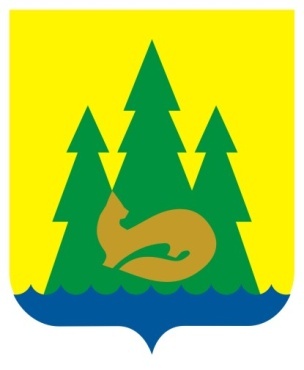 ВЕСТНИКправовыхАктовмуниципального образования«Муниципальный округЯкшур-Бодьинский районУдмуртской Республики»2022 год14 декабря№ 35ВЕСТНИКправовыхАктовмуниципального образования«Муниципальный округЯкшур-Бодьинский районУдмуртской Республики»1Извещение2-32Постановление Администрации муниципального образования «Муниципальный округ Якшур-Бодьинский район Удмуртской Республики» №81 от 09.12.2022 «О признании утратившим силу».43Постановление Администрации муниципального образования «Муниципальный округ Якшур-Бодьинский район Удмуртской Республики» №2298 от 12.12.2022 «О внесение изменений в Устав Муниципального бюджетного дошкольного образовательного учреждения Детский сад с.Люкшудья»5-64Постановление Администрации муниципального образования «Муниципальный округ Якшур-Бодьинский район Удмуртской Республики» №2299 от 12.12.2022 «О внесение изменений в Устав Муниципального  бюджетного общеобразовательного учреждения Якшур-Бодьинская средняя общеобразовательная школа»7-85Постановление Администрации муниципального образования «Муниципальный округ Якшур-Бодьинский район Удмуртской Республики» №2300 от 12.12.2022 «Об утверждении Положения о порядке назначения на должность и освобождения от должности руководителя и заместителей руководителя муниципальных образовательных организаций, в отношении которых Администрация муниципального образования «Муниципальный округ Якшур-Бодьинский район Удмуртской Республики» осуществляет функции учредителя».9-236Постановление Администрации муниципального образования «Муниципальный округ Якшур-Бодьинский район Удмуртской Республики» №2304 от 12.12.2022 Об утверждении Административного регламента Администрации муниципального образования «Муниципальный округ Якшур-Бодьинский район Удмуртской Республики» по предоставлению муниципальной услуги «Прием заявлений, документов, а  также постановка граждан на учет  нуждающихся в жилых помещениях».24-64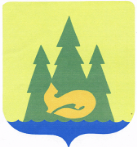 Глава муниципального образования «Муниципальный округ Якшур-Бодьинский район Удмуртской Республики»Глава муниципального образования «Муниципальный округ Якшур-Бодьинский район Удмуртской Республики»Глава муниципального образования «Муниципальный округ Якшур-Бодьинский район Удмуртской Республики»«Удмурт Элькунысь Якшур-Бӧдья ёрос муниципал  округ» муниципал кылдытэтлэн Тӧроез«Удмурт Элькунысь Якшур-Бӧдья ёрос муниципал  округ» муниципал кылдытэтлэн Тӧроез«Удмурт Элькунысь Якшур-Бӧдья ёрос муниципал  округ» муниципал кылдытэтлэн ТӧроезАдминистрация муниципального образования «Муниципальный округ Якшур-Бодьинский район Удмуртской Республики»Администрация муниципального образования «Муниципальный округ Якшур-Бодьинский район Удмуртской Республики»Администрация муниципального образования «Муниципальный округ Якшур-Бодьинский район Удмуртской Республики»«Удмурт Элькунысь Якшур-Бӧдья ёрос муниципал  округ» муниципал кылдытэтлэн Администрациез«Удмурт Элькунысь Якшур-Бӧдья ёрос муниципал  округ» муниципал кылдытэтлэн Администрациез«Удмурт Элькунысь Якшур-Бӧдья ёрос муниципал  округ» муниципал кылдытэтлэн АдминистрациезАдминистрация муниципального образования «Муниципальный округ Якшур-Бодьинский район Удмуртской Республики»Администрация муниципального образования «Муниципальный округ Якшур-Бодьинский район Удмуртской Республики»Администрация муниципального образования «Муниципальный округ Якшур-Бодьинский район Удмуртской Республики»«Удмурт Элькунысь Якшур-Бӧдья ёрос муниципал  округ» муниципал кылдытэтлэн Администрациез«Удмурт Элькунысь Якшур-Бӧдья ёрос муниципал  округ» муниципал кылдытэтлэн Администрациез«Удмурт Элькунысь Якшур-Бӧдья ёрос муниципал  округ» муниципал кылдытэтлэн АдминистрациезАдминистрация муниципального образования «Муниципальный округ Якшур-Бодьинский район Удмуртской Республики»Администрация муниципального образования «Муниципальный округ Якшур-Бодьинский район Удмуртской Республики»Администрация муниципального образования «Муниципальный округ Якшур-Бодьинский район Удмуртской Республики»Удмурт Элькунысь Якшур-Бӧдья ёрос муниципал округ» муниципал кылдытэтлэн Администрациез Удмурт Элькунысь Якшур-Бӧдья ёрос муниципал округ» муниципал кылдытэтлэн Администрациез Удмурт Элькунысь Якшур-Бӧдья ёрос муниципал округ» муниципал кылдытэтлэн Администрациез 1. Фамилия, имя, отчество (последнее при наличии)2. Дата рождения3. Место рождения4. Гражданство5. Образование6. Специальность по диплому7. Ученая степень8. Ведомственные награды   (почетные звания)9. Стаж работы по профессии/в отрасли10. Стаж работы в должности  Месяц и год  Месяц и годДолжность с указанием местаслужбы, предприятия, учреждения, организации, ведомства, открытогонаименования воинской частиМестонахождениепредприятия, учреждения,организации, воинской частипоступленияувольненияДолжность с указанием местаслужбы, предприятия, учреждения, организации, ведомства, открытогонаименования воинской частиМестонахождениепредприятия, учреждения,организации, воинской части1234Ф.И.О. (последнее при наличии)Дата рождения Место работы (на момент подачи заявления на рассмотрение кандидатуры на замещение должности руководителя образовательной организации)Занимаемая должностьДолжность, на которую претендует кандидат Образовательная организацияСведения об образовании (учебное заведение, год окончания, специальность, квалификация (направление подготовки))Повышение квалификации, профессиональная переподготовка (учебное заведение, год, направление подготовки)Стаж работы в должностях, относящихся к административным, с указанием должности Администрация муниципального образования «Муниципальный округ Якшур-Бодьинский район Удмуртской Республики»«Удмурт Элькунысь Якшур-Бӧдья ёрос муниципал  округ» муниципал кылдытэтлэн АдминистрациезАдминистрация муниципального образования «Муниципальный округ Якшур-Бодьинский район Удмуртской Республики»«Удмурт Элькунысь Якшур-Бӧдья ёрос муниципал  округ» муниципал кылдытэтлэн АдминистрациезАдминистрация муниципального образования «Муниципальный округ Якшур-Бодьинский район Удмуртской Республики»«Удмурт Элькунысь Якшур-Бӧдья ёрос муниципал  округ» муниципал кылдытэтлэн Администрациез